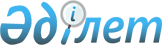 Об областном бюджете на 2021-2023 годыРешение Восточно-Казахстанского областного маслихата от 14 декабря 2020 года № 44/495-VI. Зарегистрировано Департаментом юстиции Восточно-Казахстанской области 20 декабря 2020 года № 7989
      Примечание ИЗПИ.
      В тексте документа сохранена пунктуация и орфография оригинала.
      В соответствии со статьей 75 Бюджетного кодекса Республики Казахстан от 4 декабря 2008 года, подпунктом 1) пункта 1 статьи 6 Закона Республики Казахстан от 23 января 2001 года "О местном государственном управлении и самоуправлении в Республике Казахстан", Законом Республики Казахстан от 2 декабря 2020 года "О республиканском бюджете на 2021 – 2023 годы" Восточно-Казахстанский областной маслихат РЕШИЛ:
      1. Утвердить областной бюджет на 2021-2023 годы согласно приложениям 1, 2 и 3 соответственно, в том числе на 2021 год в следующих объемах:
      1) доходы – 553 255 729,0 тысяч тенге, в том числе:
      налоговые поступления – 47 630 038,1 тысяч тенге;
      неналоговые поступления – 6 554 193,0 тысяч тенге;
      поступления от продажи основного капитала – 2 969,9 тысяч тенге;
      поступления трансфертов – 499 068 528,0 тысяч тенге;
      2) затраты – 554 246 991,7 тысяч тенге;
      3) чистое бюджетное кредитование – 1 491 219,3 тысяч тенге, в том числе:
      бюджетные кредиты – 22 562 845,2 тысяч тенге;
      погашение бюджетных кредитов – 21 071 625,9 тысяч тенге;
      4) сальдо по операциям с финансовыми активами – 6 106 630,0 тысяч тенге, в том числе:
      приобретение финансовых активов – 6 106 630,0 тысяч тенге;
      поступления от продажи финансовых активов государства – 0,0 тысяч тенге;
      5) дефицит (профицит) бюджета – -8 589 112,0 тысяч тенге;
      6) финансирование дефицита (использование профицита) бюджета – 8 589 112,0 тысяч тенге:
      поступление займов – 23 789 723,0 тысяч тенге;
      погашение займов – 17 082 725,9 тысяч тенге;
      используемые остатки бюджетных средств – 1 882 114,9 тысяч тенге.
      Сноска. Пункт 1 в редакции решения Восточно-Казахстанского областного маслихата от 30.11.2021 № 11/87-VII (вводится в действие с 01.01.2021). 


      2. Предусмотреть в областном бюджете на 2021 год объемы субвенций, передаваемых из областного бюджета в бюджеты районов (городов областного значения), в сумме 77 460 248,0 тысяч тенге, в том числе:
      3. Установить:
      на 2021 год нормативы распределения доходов в бюджеты районов (городов областного значения) по социальному налогу, индивидуальному подоходному налогу с доходов, облагаемых у источника выплаты, городу Усть-Каменогорску в размере 33,3 процентов, Аягозскому району в размере 96 процентов;
      на 2021 год нормативы распределения доходов в бюджеты районов (городов областного значения) по социальному налогу, индивидуальному подоходному налогу с доходов, облагаемых у источника выплаты, индивидуальному подоходному налогу с доходов, не облагаемых у источника выплаты, индивидуальному подоходному налогу с доходов иностранных граждан, не облагаемых у источника выплаты, корпоративному подоходному налогу с юридических лиц, за исключением поступлений от субъектов крупного предпринимательства и организаций нефтяного сектора в размере 100 процентов.
      Сноска. Пункт 3 в редакции решения Восточно-Казахстанского областного маслихата от 04.08.2021 № 7/58-VII (вводится в действие с 01.01.2021). 


      4. Утвердить резерв местного исполнительного органа области на 2021 год в сумме 1 074 232,0 тысяч тенге.
      Сноска. Пункт 4 в редакции решения Восточно-Казахстанского областного маслихата от 10.11.2021 № 10/82-VII (вводится в действие с 01.01.2021).


      5. Установить на 31 декабря 2021 года лимит долга местных исполнительных органов области в сумме 121 774 277,0 тысяч тенге.
      6. Утвердить перечень областных бюджетных программ, не подлежащих секвестру в процессе исполнения областного бюджета на 2021 год, согласно приложению 4.
      7. Установить, что в процессе исполнения местных бюджетов на 2021 год не подлежат секвестру местные бюджетные программы согласно приложению 5.
      8. Предусмотреть в областном бюджете на 2021 год поступление трансфертов из нижестоящего бюджета на компенсацию потерь вышестоящего бюджета в связи с:
      - передачей функций и лимитов штатной численности исполнительных органов в области образования и подведомственных им государственных учреждений с районного уровня на областной уровень – 119 379 819,0 тысячи тенге;
      - передачей функций и лимитов штатной численности исполнительных органов в области ветеринарии и подведомственных им государственных учреждений с районного уровня на областной уровень – 2 215 864,0 тысячи тенге;
      - необходимостью перечисления в республиканский бюджет трансфертов, предусмотренных Законом Республики Казахстан от 2 декабря 2020 года "О республиканском бюджете на 2021 – 2023 годы" - 4 767 165,1 тысяч тенге.
      Распределение поступлений трансфертов из бюджетов районов (городов областного значения) определяется постановлением Восточно-Казахстанского областного акимата.
      Сноска. Пункт 8 в редакции решения Восточно-Казахстанского областного маслихата от 30.11.2021 № 11/87-VII (вводится в действие с 01.01.2021). 


      9. Распределение целевых трансфертов и кредитов из областного бюджета бюджетам районов (городов областного значения) на 2021 год определяется постановлением Восточно-Казахстанского областного акимата.
      Сноска. Пункт 9 в редакции решения Восточно-Казахстанского областного маслихата от 23.04.2021 № 4/24-VII (вводится в действие с 01.01.2021). 


      10. Предусмотреть в областном бюджете на 2021 год целевые текущие трансферты из республиканского бюджета на:
      1) возмещение части расходов, понесенных субъектом агропромышленного комплекса, при инвестиционных вложениях;
      2) исключен решением Восточно-Казахстанского областного маслихата от 10.11.2021 № 10/82-VII;

      3) исключен решением Восточно-Казахстанского областного маслихата от 10.11.2021 № 10/82-VII;


      4) субсидирование ставок вознаграждения при кредитовании, а также лизинге на приобретение сельскохозяйственных животных, техники и технологического оборудования;
      5) субсидирование стоимости пестицидов, биоагентов (энтомофагов), предназначенных для проведения обработки против вредных и особо опасных вредных организмов с численностью выше экономического порога вредоносности и карантинных объектов;
      6) выплату государственной адресной социальной помощи;
      7) введение стандартов оказания специальных социальных услуг;
      8) размещение государственного социального заказа в неправительственных организациях;
      9) обеспечение прав и улучшение качества жизни инвалидов в Республике Казахстан;
      10) исключен решением Восточно-Казахстанского областного маслихата от 30.11.2021 № 11/87-VII;


      11) развитие рынка труда;
      12) повышение заработной платы работников государственных организаций: медико-социальных учреждений стационарного и полустационарного типов, организаций надомного обслуживания, временного пребывания, центров занятости населения;
      12-1) на выплату компенсации за наем (аренду) жилья и жилищные выплаты сотрудникам специальных учреждений, конвойной службы, дежурных частей и центров оперативного управления, кинологических подразделений и помощникам участковых инспекторов полиции за счет средств целевого трансферта из Национального фонда Республики Казахстан;
      12-2) на передачу функций охраны объектов в конкурентную среду;
      12-3) повышение заработной платы медицинских работников из числа гражданских служащих органов внутренних дел;
      13) увеличение оплаты труда педагогов организаций дошкольного образования;
      14) доплату за проведение внеурочных мероприятий педагогам физической культуры государственных организаций дошкольного образования;
      15) доплату за квалификационную категорию педагогам государственных организаций дошкольного образования;
      16) реализацию подушевого финансирования в государственных организациях среднего образования;
      17) увеличение оплаты труда педагогов государственных организаций образования, за исключением организаций дополнительного образования для взрослых;
      18) доплату за квалификационную категорию педагогам государственных организаций образования, за исключением организаций дополнительного образования для взрослых;
      19) доплату за проведение внеурочных мероприятий педагогам физической культуры государственных организаций среднего образования;
      20) доплату за степень магистра методистам методических центров (кабинетов) государственных организаций среднего образования;
      21) доплату за проведение внеурочных мероприятий педагогам физической культуры государственных организаций технического и профессионального, послесреднего образования;
      22) приобретение оборудования для колледжей в рамках проекта "Жас маман";
      23) увеличение оплаты труда педагогов государственных организаций технического и профессионального, послесреднего образования;
      24) доплату за квалификационную категорию педагогам государственных организаций технического и профессионального, послесреднего образования;
      25) размещение государственного образовательного заказа на подготовку специалистов с высшим образованием для детей из многодетных и малообеспеченных семей;
      26) проведение медицинской организацией мероприятий, снижающих половое влечение, осуществляемых на основании решения суда;
      27) возмещение лизинговых платежей по санитарному транспорту, приобретенному на условиях финансового лизинга;
      28) закуп вакцин и других иммунобиологических препаратов;
      29) пропаганду здорового образа жизни;
      30) реализацию мероприятий по профилактике и борьбе со СПИД;
      31) увеличение размера государственной стипендии обучающимся в организациях технического и профессионального, послесреднего образования;
      32) повышение заработной платы работников организаций в области здравоохранения местных исполнительных органов;
      32-1) на увеличение оплаты труда медицинских работников государственных организаций в сфере физической культуры и спорта за счет целевого трансферта из Национального фонда Республики Казахстан;
      32-2) на выплату надбавок медицинским работникам, задействованным в противоэпидемических мероприятиях в рамках борьбы с коронавирусом (COVID-19);
      32-3) увеличение оплаты труда медицинским работникам организаций дошкольного образования и возмещение сумм, выплаченных по данному направлению расходов за счет средств местных бюджетов;
      32-4) увеличение оплаты труда медицинским работникам государственных организаций среднего образования и возмещение сумм, выплаченных по данному направлению расходов за счет средств местных бюджетов;
      32-5) увеличение оплаты труда медицинским работникам государственных организаций технического и профессионального, послесреднего образования и возмещение сумм, выплаченных по данному направлению расходов за счет средств местных бюджетов;
      33) установление доплат к должностному окладу за особые условия труда в организациях культуры и архивных учреждениях управленческому и основному персоналу государственных организаций культуры и архивных учреждений;
      34) увеличение оплаты труда педагогов государственных организаций среднего и дополнительного образования в сфере физической культуры и спорта;
      35) реализацию мероприятий по социальной и инженерной инфраструктуре в сельских населенных пунктах в рамках проекта "Ауыл-Ел бесігі" за счет целевого трансферта из Национального фонда Республики Казахстан;
      35-1) на обеспечение и проведение выборов акимов городов районного значения, сел, поселков, сельских округов за счет целевого трансферта из Национального фонда Республики Казахстан;
      36) предоставление государственных грантов молодым предпринимателям для реализации новых бизнес-идей в рамках Государственной программы поддержки и развития бизнеса "Дорожная карта бизнеса-2025";
      37) субсидирование ставки вознаграждения и гарантирование по кредитам в рамках Государственной программы поддержки и развития бизнеса "Дорожная карта бизнеса-2025" и Механизма кредитования приоритетных проектов;
      38) финансирование приоритетных проектов транспортной инфраструктуры;
      39) приобретение жилья коммунального жилищного фонда для социально уязвимых слоев населения и (или) малообеспеченных многодетных семей за счет целевого трансферта из Национального фонда Республики Казахстан;
      40) на повышение должностных окладов сотрудников органов внутренних дел.
      Распределение целевых текущих трансфертов из республиканского бюджета бюджетам районов (городов областного значения) на 2021 год определяется постановлением Восточно-Казахстанского областного акимата.
      Сноска. Пункт 10 с изменениями, внесенными решениями Восточно-Казахстанского областного маслихата от 03.03.2021 № 3/13-VII; от 02.06.2021 № 5/46-VII; от 10.11.2021 № 10/82-VII; от 30.11.2021 № 11/87-VII  (вводятся в действие с 01.01.2021). 


      11. Предусмотреть в областном бюджете на 2021 год целевые трансферты на развитие из республиканского бюджета на:
      1) развитие и (или) обустройство инженерно-коммуникационной инфраструктуры;
      1-1) строительство и реконструкцию объектов социального обеспечения;
      2) развитие системы водоснабжения и водоотведения в городах;
      3) развитие системы водоснабжения и водоотведения в сельских населенных пунктах;
      4) развитие транспортной инфраструктуры;
      5) развитие инфраструктуры воздушного транспорта.
      Сноска. Пункт 11 с изменением, внесенным решением Восточно-Казахстанского областного маслихата от 30.11.2021 № 11/87-VII  (вводится в действие с 01.01.2021). 


      12. Предусмотреть в областном бюджете на 2021 год целевые трансферты на развитие из республиканского бюджета за счет целевого трансферта из Национального фонда Республики Казахстан на:
      1) строительство и (или) реконструкцию жилья коммунального жилищного фонда;
      2) развитие и (или) обустройство инженерно-коммуникационной инфраструктуры;
      3) развитие системы водоснабжения и водоотведения;
      4) развитие системы водоснабжения и водоотведения в сельских населенных пунктах;
      4-1) развитие транспортной инфраструктуры;
      4-2) развитие инфраструктуры воздушного транспорта;
      5) реализацию бюджетных инвестиционных проектов в малых и моногородах;
      6) развитие инженерной инфраструктуры в рамках Государственной программы развития регионов до 2025 года;
      6-1) развитие индустриальной инфраструктуры в рамках Государственной программы поддержки и развития бизнеса "Дорожная карта бизнеса – 2025";
      7) на развитие социальной и инженерной инфраструктуры в сельских населенных пунктах в рамках проекта "Ауыл-Ел бесігі".
      Распределение целевых трансфертов на развитие из республиканского бюджета бюджетам районов (городов областного значения) на 2021 год определяется постановлением Восточно-Казахстанского областного акимата.
      Сноска. Пункт 12 в редакции решения Восточно-Казахстанского областного маслихата от 02.06.2021 № 5/46-VII (вводится в действие с 01.01.2021). 


      13. Предусмотреть в областном бюджете на 2021 год кредиты из республиканского бюджета на:
      1) развитие продуктивной занятости и массового предпринимательства;
      1-1) реализацию предпринимательских инициатив в рамках Дорожной карты занятости на 2020-2021 годы за счет целевого трансферта из Национального фонда Республики Казахстан;
      2) реализацию мер социальной поддержки специалистов;
      3) содействие развитию предпринимательства в областном центре, городе Семее и моногородах.
      Распределение сумм кредитов из республиканского бюджета бюджетам районов (городов областного значения) на 2021 год определяется постановлением Восточно-Казахстанского областного акимата.
      Сноска. Пункт 13 с изменением, внесенным решением Восточно-Казахстанского областного маслихата от 04.08.2021 № 7/58-VII (вводится в действие с 01.01.2021). 


      14. Настоящее решение вводится в действие с 1 января 2021 года. Областной бюджет на 2021 год
      Сноска. Приложение 1 в редакции решения Восточно-Казахстанского областного маслихата от 30.11.2021 № 11/87-VII (вводится в действие с 01.01.2021). Областной бюджет на 2022 год Областной бюджет на 2023 год Перечень областных бюджетных программ, не подлежащих секвестру в процессе исполнения областного бюджета на 2021 год Перечень местных бюджетных программ, не подлежащих секвестру в процессе исполнения местных бюджетов на 2021 год
					© 2012. РГП на ПХВ «Институт законодательства и правовой информации Республики Казахстан» Министерства юстиции Республики Казахстан
				
Абайскому району
3 406 428 тысяч тенге;
району Алтай
3 593 411 тысяч тенге;
Аягозскому району
2 287 101 тысяч тенге;
Бескарагайскому району
3 719 522 тысяч тенге;
Бородулихинскому району
4 040 045 тысяч тенге;
Глубоковскому району
4 012 687 тысяч тенге;
Жарминскому району
2 604 912 тысяч тенге;
Зайсанскому району
4 116 050 тысяч тенге;
Катон-Карагайскому району
5 002 073 тысяч тенге;
Курчумскому району
5 692 408 тысяч тенге;
Кокпектинскому району
4 577 888 тысяч тенге;
городу Риддер
2 126 538 тысяч тенге;
городу Курчатов
501 276 тысяч тенге;
городу Семей
6 316 616 тысяч тенге;
Тарбагатайскому району
8 670 386 тысяч тенге;
Уланскому району
4 099 124 тысяч тенге;
Урджарскому району
9 283 802 тысяч тенге;
Шемонаихинскому району
3 409 981 тысяч тенге.
      Председатель сессии 

Б. Нурасыл

      Секретарь Восточно-Казахстанскогообластного маслихата 

В. Головатюк
Приложение 1 
к решению маслихата 
Восточно-Казахстанского 
областного маслихата 
от 14 декабря 2020 года 
№ 44/495-VI
Категория
Категория
Категория
Категория
Категория
Категория
Категория
Категория
Всего доходы (тысяч тенге)
Класс
Класс
Класс
Класс
Класс
Класс
Класс
Всего доходы (тысяч тенге)
Подкласс
Подкласс
Подкласс
Подкласс
Подкласс
Всего доходы (тысяч тенге)
Специфика
Специфика
Специфика
Всего доходы (тысяч тенге)
Наименование 
Наименование 
Всего доходы (тысяч тенге)
1
2
2
3
3
4
5
5
6
1. ДОХОДЫ
1. ДОХОДЫ
553 255 729,0
1
Налоговые поступления
Налоговые поступления
47 630 038,1
01
01
Подоходный налог
Подоходный налог
20 124 701,7
2
2
Индивидуальный подоходный налог
Индивидуальный подоходный налог
20 124 701,7
01
Индивидуальный подоходный налог с доходов, облагаемых у источника выплаты
Индивидуальный подоходный налог с доходов, облагаемых у источника выплаты
20 124 701,7
03
03
Социальный налог
Социальный налог
15 933 267,6
1
1
Социальный налог
Социальный налог
15 933 267,6
01
Социальный налог
Социальный налог
15 933 267,6
05
05
Внутренние налоги на товары, работы и услуги
Внутренние налоги на товары, работы и услуги
11 572 062,4
3
3
Поступления за использование природных и других ресурсов
Поступления за использование природных и других ресурсов
11 393 062,4
03
Плата за пользование водными ресурсами поверхностных источников
Плата за пользование водными ресурсами поверхностных источников
285 308,0
04
Плата за лесные пользования
Плата за лесные пользования
220 181,5
14
Плата за использование особо охраняемых природных территорий местного значения
Плата за использование особо охраняемых природных территорий местного значения
2,3
16
Плата за эмиссии в окружающую среду
Плата за эмиссии в окружающую среду
10 887 570,6
4
4
Сборы за ведение предпринимательской и профессиональной деятельности
Сборы за ведение предпринимательской и профессиональной деятельности
179 000,0
33
Сбор за выдачу и (или) продление разрешения работодателям на привлечение иностранной рабочей силы в Республику Казахстан
Сбор за выдачу и (или) продление разрешения работодателям на привлечение иностранной рабочей силы в Республику Казахстан
179 000,0
07
07
Прочие налоги
Прочие налоги
6,4
1
1
Прочие налоги
Прочие налоги
6,4
10
Прочие налоговые поступления в местный бюджет
Прочие налоговые поступления в местный бюджет
6,4
2
Неналоговые поступления
Неналоговые поступления
6 554 193,0
01
01
Доходы от государственной собственности
Доходы от государственной собственности
2 529 989,8
1
1
Поступления части чистого дохода государственных предприятий
Поступления части чистого дохода государственных предприятий
109 930,3
02
Поступления части чистого дохода коммунальных государственных предприятий
Поступления части чистого дохода коммунальных государственных предприятий
109 930,3
3
3
Дивиденды на государственные пакеты акций, находящиеся в государственной собственности
Дивиденды на государственные пакеты акций, находящиеся в государственной собственности
6 897,5
02
Дивиденды на государственные пакеты акций, находящиеся в коммунальной собственности
Дивиденды на государственные пакеты акций, находящиеся в коммунальной собственности
6 897,5
4
4
Доходы на доли участия в юридических лицах, находящиеся в государственной собственности
Доходы на доли участия в юридических лицах, находящиеся в государственной собственности
929,7
02
Доходы на доли участия в юридических лицах, находящиеся в коммунальной собственности
Доходы на доли участия в юридических лицах, находящиеся в коммунальной собственности
929,7
5
5
Доходы от аренды имущества, находящегося в государственной собственности
Доходы от аренды имущества, находящегося в государственной собственности
116 839,1
04
Доходы от аренды имущества, находящегося в коммунальной собственности области
Доходы от аренды имущества, находящегося в коммунальной собственности области
116 824,6
05
Доходы от аренды жилищ из жилищного фонда, находящегося в коммунальной собственности области
Доходы от аренды жилищ из жилищного фонда, находящегося в коммунальной собственности области
14,5
7
7
Вознаграждения по кредитам, выданным из государственного бюджета
Вознаграждения по кредитам, выданным из государственного бюджета
2 295 393,2
03
Вознаграждения по бюджетным кредитам, выданным из областного бюджета местным исполнительным органам районов (городов областного значения)
Вознаграждения по бюджетным кредитам, выданным из областного бюджета местным исполнительным органам районов (городов областного значения)
2 151 332,7
06
Вознаграждения по бюджетным кредитам, выданным из местного бюджета специализированным организациям
Вознаграждения по бюджетным кредитам, выданным из местного бюджета специализированным организациям
143 786,6
16
Вознаграждения по бюджетным кредитам, выданным из местного бюджета за счет внутренних источников финансовым агентствам
Вознаграждения по бюджетным кредитам, выданным из местного бюджета за счет внутренних источников финансовым агентствам
273,9
03
03
Поступления денег от проведения государственных закупок, организуемых государственными учреждениями, финансируемыми из государственного бюджета
Поступления денег от проведения государственных закупок, организуемых государственными учреждениями, финансируемыми из государственного бюджета
22,7
1
1
Поступления денег от проведения государственных закупок, организуемых государственными учреждениями, финансируемыми из государственного бюджета
Поступления денег от проведения государственных закупок, организуемых государственными учреждениями, финансируемыми из государственного бюджета
22,7
2
Поступления денег от проведения государственных закупок, организуемых государственными учреждениями, финансируемыми из местного бюджета
Поступления денег от проведения государственных закупок, организуемых государственными учреждениями, финансируемыми из местного бюджета
22,7
04
04
Штрафы, пени, санкции, взыскания, налагаемые государственными учреждениями, финансируемыми из государственного бюджета, а также содержащимися и финансируемыми из бюджета (сметы расходов) Национального Банка Республики Казахстан
Штрафы, пени, санкции, взыскания, налагаемые государственными учреждениями, финансируемыми из государственного бюджета, а также содержащимися и финансируемыми из бюджета (сметы расходов) Национального Банка Республики Казахстан
2 860 162,4
1
1
Штрафы, пени, санкции, взыскания, налагаемые государственными учреждениями, финансируемыми из государственного бюджета, а также содержащимися и финансируемыми из бюджета (сметы расходов) Национального Банка Республики Казахстан, за исключением поступлений от организаций нефтяного сектора и в Фонд компенсации потерпевшим
Штрафы, пени, санкции, взыскания, налагаемые государственными учреждениями, финансируемыми из государственного бюджета, а также содержащимися и финансируемыми из бюджета (сметы расходов) Национального Банка Республики Казахстан, за исключением поступлений от организаций нефтяного сектора и в Фонд компенсации потерпевшим
2 860 162,4
05
Административные штрафы, пени, санкции, взыскания, налагаемые государственными учреждениями, финансируемыми из областного бюджета
Административные штрафы, пени, санкции, взыскания, налагаемые государственными учреждениями, финансируемыми из областного бюджета
104 592,4
06
Административные штрафы, пени, санкции, взыскания, налагаемые департаментами внутренних дел областей, города республиканского значения, столицы, их территориальными подразделениями, финансируемыми из местного бюджета
Административные штрафы, пени, санкции, взыскания, налагаемые департаментами внутренних дел областей, города республиканского значения, столицы, их территориальными подразделениями, финансируемыми из местного бюджета
2 750 000,0
14
Прочие штрафы, пени, санкции, взыскания, налагаемые государственными учреждениями, финансируемыми из местного бюджета
Прочие штрафы, пени, санкции, взыскания, налагаемые государственными учреждениями, финансируемыми из местного бюджета
5 570,0
06
06
Прочие неналоговые поступления 
Прочие неналоговые поступления 
1 164 018,1
1
1
Прочие неналоговые поступления 
Прочие неналоговые поступления 
1 164 018,1
07
Возврат неиспользованных средств, ранее полученных из местного бюджета
Возврат неиспользованных средств, ранее полученных из местного бюджета
24 433,4
09
Другие неналоговые поступления в местный бюджет
Другие неналоговые поступления в местный бюджет
179 584,7
14
Отчисления недропользователей на социально-экономическое развитие региона и развитие его инфраструктуры
Отчисления недропользователей на социально-экономическое развитие региона и развитие его инфраструктуры
960 000,0
3
Поступления от продажи основного капитала
Поступления от продажи основного капитала
2 969,9
01
01
Продажа государственного имущества, закрепленного за государственными учреждениями
Продажа государственного имущества, закрепленного за государственными учреждениями
2 969,9
1
1
Продажа государственного имущества, закрепленного за государственными учреждениями
Продажа государственного имущества, закрепленного за государственными учреждениями
2 969,9
02
Поступления от продажи имущества, закрепленного за государственными учреждениями, финансируемыми из местного бюджета
Поступления от продажи имущества, закрепленного за государственными учреждениями, финансируемыми из местного бюджета
2 969,9
4
Поступления трансфертов
Поступления трансфертов
499 068 528,0
01
01
Трансферты из нижестоящих органов государственного управления
Трансферты из нижестоящих органов государственного управления
127 578 296,0
2
2
Трансферты из районных (городов областного значения) бюджетов
Трансферты из районных (городов областного значения) бюджетов
127 578 296,0
02
Возврат неиспользованных (недоиспользованных) целевых трансфертов
Возврат неиспользованных (недоиспользованных) целевых трансфертов
1 214 146,1
03
Возврат использованных не по целевому назначению целевых трансфертов
Возврат использованных не по целевому назначению целевых трансфертов
1 291,8
04
Поступления трансфертов из районных (городов областного значения) бюджетов на компенсацию потерь областного бюджета
Поступления трансфертов из районных (городов областного значения) бюджетов на компенсацию потерь областного бюджета
126 362 848,1
15
Возврат сумм неиспользованных (недоиспользованных) целевых трансфертов на развитие, выделенных в истекшем финансовом году, разрешенных доиспользовать по решению местных исполнительных органов
Возврат сумм неиспользованных (недоиспользованных) целевых трансфертов на развитие, выделенных в истекшем финансовом году, разрешенных доиспользовать по решению местных исполнительных органов
10,0
02
02
Трансферты из вышестоящих органов государственного управления
Трансферты из вышестоящих органов государственного управления
371 490 232,0
1
1
Трансферты из республиканского бюджета
Трансферты из республиканского бюджета
371 490 232,0
01
Целевые текущие трансферты 
Целевые текущие трансферты 
102 263 806,0
02
Целевые трансферты на развитие
Целевые трансферты на развитие
51 750 695,0
05
Субвенции из республиканского бюджета на государственные услуги общего характера
Субвенции из республиканского бюджета на государственные услуги общего характера
6 129 502,0
06
Субвенции из республиканского бюджета на оборону
Субвенции из республиканского бюджета на оборону
409 347,0
07
Субвенции из республиканского бюджета на общественный порядок, безопасность, правовую, судебную, уголовно-исполнительную деятельность
Субвенции из республиканского бюджета на общественный порядок, безопасность, правовую, судебную, уголовно-исполнительную деятельность
10 199 452,0
08
Субвенции из республиканского бюджета на образование
Субвенции из республиканского бюджета на образование
111 038 195,0
09
Субвенции из республиканского бюджета на здравоохранение
Субвенции из республиканского бюджета на здравоохранение
5 580 001,3
10
Субвенции из республиканского бюджета на социальную помощь и социальное обеспечение
Субвенции из республиканского бюджета на социальную помощь и социальное обеспечение
9 947 266,0
11
Субвенции из республиканского бюджета на жилищно-коммунальное хозяйство
Субвенции из республиканского бюджета на жилищно-коммунальное хозяйство
7 704 094,2
12
Субвенции из республиканского бюджета на культуру, спорт, туризм и информационное пространство
Субвенции из республиканского бюджета на культуру, спорт, туризм и информационное пространство
12 839 923,0
13
Субвенции из республиканского бюджета на топливно-энергетический комплекс и недропользование
Субвенции из республиканского бюджета на топливно-энергетический комплекс и недропользование
300 223,9
14
Субвенции из республиканского бюджета на сельское, водное, лесное, рыбное хозяйство, особо охраняемые природные территории, охрану окружающей среды и животного мира, земельные отношения
Субвенции из республиканского бюджета на сельское, водное, лесное, рыбное хозяйство, особо охраняемые природные территории, охрану окружающей среды и животного мира, земельные отношения
21 082 206,3
15
Субвенции из республиканского бюджета на промышленность, архитектурную, градостроительную и строительную деятельность
Субвенции из республиканского бюджета на промышленность, архитектурную, градостроительную и строительную деятельность
14 938 550,2
16
Субвенции из республиканского бюджета на транспорт и коммуникации
Субвенции из республиканского бюджета на транспорт и коммуникации
10 602 268,9
17
Субвенции из республиканского бюджета на прочие расходы
Субвенции из республиканского бюджета на прочие расходы
6 704 701,2
Функциональная группа
Функциональная группа
Функциональная группа
Функциональная группа
Функциональная группа
Функциональная группа
Функциональная группа
Функциональная группа
Всего затраты (тысяч тенге)
Функциональная подгруппа
Функциональная подгруппа
Функциональная подгруппа
Функциональная подгруппа
Функциональная подгруппа
Функциональная подгруппа
Всего затраты (тысяч тенге)
Администратор программ
Администратор программ
Администратор программ
Администратор программ
Всего затраты (тысяч тенге)
Программа
Программа
Всего затраты (тысяч тенге)
Наименование 
Всего затраты (тысяч тенге)
1
1
2
2
3
3
4
5
6
II. ЗАТРАТЫ
554 246 991,7
01
01
Государственные услуги общего характера
4 674 581,8
1
1
Представительные, исполнительные и другие органы, выполняющие общие функции государственного управления
3 219 350,4
110
110
Аппарат маслихата области
82 999,9
001
Услуги по обеспечению деятельности маслихата области
80 009,7
003
Капитальные расходы государственного органа
2 990,2
120
120
Аппарат акима области
2 611 607,8
001
Услуги по обеспечению деятельности акима области
1 913 176,8
007
Капитальные расходы подведомственных государственных учреждений и организаций
108 681,4
009
Обеспечение и проведение выборов акимов городов районного значения, сел, поселков, сельских округов
539 637,0
113
Целевые текущие трансферты нижестоящим бюджетам
50 112,6
263
263
Управление внутренней политики области
152 970,0
075
Обеспечение деятельности Ассамблеи народа Казахстана области
152 970,0
282
282
Ревизионная комиссия области
371 772,7
001
Услуги по обеспечению деятельности ревизионной комиссии области
371 730,7
003
Капитальные расходы государственного органа
42,0
2
2
Финансовая деятельность
827 732,9
257
257
Управление финансов области
759 840,4
001
Услуги по реализации государственной политики в области исполнения местного бюджета и управления коммунальной собственностью
244 916,4
009
Приватизация, управление коммунальным имуществом, постприватизационная деятельность и регулирование споров, связанных с этим
511 162,0
013
Капитальные расходы государственного органа
3 762,0
718
718
Управление государственных закупок области
67 892,5
001
Услуги по реализации государственной политики в области государственных закупок на местном уровне
67 892,5
5
5
Планирование и статистическая деятельность
416 603,5
258
258
Управление экономики и бюджетного планирования области
416 603,5
001
Услуги по реализации государственной политики в области формирования и развития экономической политики, системы государственного планирования
284 057,7
005
Капитальные расходы государственного органа
281,4
061
Экспертиза и оценка документации по вопросам бюджетных инвестиций и государственно-частного партнерства, в том числе концессии
683,4
113
Целевые текущие трансферты нижестоящим бюджетам
131 581,0
9
9
Прочие государственные услуги общего характера
210 895,0
269
269
Управление по делам религий области
210 895,0
001
Услуги по реализации государственной политики в сфере религиозной деятельности на местном уровне
123 412,0
005
Изучение и анализ религиозной ситуации в регионе
87 483,0
02
02
Оборона
391 867,2
1
1
Военные нужды
76 338,0
296
296
Управление по мобилизационной подготовке области
76 338,0
003
Мероприятия в рамках исполнения всеобщей воинской обязанности
59 159,0
007
Подготовка территориальной обороны и территориальная оборона областного масштаба
17 179,0
2
2
Организация работы по чрезвычайным ситуациям
315 529,2
287
287
Территориальный орган, уполномоченных органов в области чрезвычайных ситуаций природного и техногенного характера, гражданской обороны, финансируемый из областного бюджета
73 485,2
002
Капитальные расходы территориального органа и подведомственных государственных учреждений
49 642,9
004
Предупреждение и ликвидация чрезвычайных ситуаций областного масштаба
23 842,3
296
296
Управление по мобилизационной подготовке области
242 044,0
001
Услуги по реализации государственной политики на местном уровне в области мобилизационной подготовки
70 559,0
005
Мобилизационная подготовка и мобилизация областного масштаба
171 485,0
03
03
Общественный порядок, безопасность, правовая, судебная, уголовно-исполнительная деятельность
14 496 112,8
1
1
Правоохранительная деятельность
14 496 112,8
252
252
Исполнительный орган внутренних дел, финансируемый из областного бюджета
14 496 112,8
001
Услуги по реализации государственной политики в области обеспечения охраны общественного порядка и безопасности на территории области
13 548 866,5
003
Поощрение граждан, участвующих в охране общественного порядка
10 621,0
006
Капитальные расходы государственного органа
936 625,3
04
04
Образование
211 060 009,4
1
1
Дошкольное воспитание и обучение
20 644 213,2
261
261
Управление образования области
20 644 213,2
081
Дошкольное воспитание и обучение
13 262 557,0
202
Реализация государственного образовательного заказа в дошкольных организациях образования
7 381 656,2
2
2
Начальное, основное среднее и общее среднее образование
159 735 422,9
261
261
Управление образования области
148 109 257,3
003
Общеобразовательное обучение по специальным образовательным учебным программам
3 909 699,7
006
Общеобразовательное обучение одаренных детей в специализированных организациях образования
2 873 073,5
055
Дополнительное образование для детей и юношества
5 385 814,2
082
Общеобразовательное обучение в государственных организациях начального, основного и общего среднего образования
102 558 199,9
083
Организация бесплатного подвоза учащихся до ближайшей школы и обратно в сельской местности
9 096,0
203
Реализация подушевого финансирования в государственных организациях среднего образования
33 373 374,0
285
285
Управление физической культуры и спорта области
6 895 088,7
006
Дополнительное образование для детей и юношества по спорту
6 293 198,9
007
Общеобразовательное обучение одаренных в спорте детей в специализированных организациях образования
601 889,8
288
288
Управление строительства, архитектуры и градостроительства области
4 731 076,9
012
Строительство и реконструкция объектов начального, основного среднего и общего среднего образования
4 731 076,9
4
4
Техническое и профессиональное, послесреднее образование
16 108 184,3
253
253
Управление здравоохранения области
699 591,0
043
Подготовка специалистов в организациях технического и профессионального, послесреднего образования
699 591,0
261
261
Управление образования области
14 471 201,9
024
Подготовка специалистов в организациях технического и профессионального образования
14 325 052,9
025
Подготовка специалистов в организациях послесреднего образования
146 149,0
288
288
Управление строительства, архитектуры и градостроительства области
937 391,4
099
Строительство и реконструкция объектов технического, профессионального и послесреднего образования
937 391,4
5
5
Переподготовка и повышение квалификации специалистов
4 174 777,6
120
120
Аппарат акима области
14 280,1
019
Обучение участников избирательного процесса
14 280,1
253
253
Управление здравоохранения области
841 590,5
003
Повышение квалификации и переподготовка кадров
841 590,5
261
261
Управление образования области
3 318 907,0
052
Повышение квалификации, подготовка и переподготовка кадров в рамках Государственной программы развития продуктивной занятости и массового предпринимательства на 2017 – 2021 годы "Еңбек"
3 318 907,0
6
6
Высшее и послевузовское образование
1 623 552,0
261
261
Управление образования области
1 623 552,0
057
Подготовка специалистов с высшим, послевузовским образованием и оказание социальной поддержки обучающимся
1 623 552,0
9
9
Прочие услуги в области образования
8 773 859,4
261
261
Управление образования области
8 773 859,4
001
Услуги по реализации государственной политики на местном уровне в области образования
902 799,3
004
Информатизация системы образования в государственных учреждениях образования 
124 742,0
005
Приобретение и доставка учебников, учебно-методических комплексов государственных организациях образования
1 028 033,0
007
Проведение школьных олимпиад, внешкольных мероприятий и конкурсов областного, районного (городского) масштабов
298 359,0
011
Обследование психического здоровья детей и подростков и оказание психолого-медико-педагогической консультативной помощи населению
215 379,0
012
Реабилитация и социальная адаптация детей и подростков с проблемами в развитии
464 876,2
013
Капитальные расходы государственного органа
942,0
019
Присуждение грантов государственным учреждениям образования за высокие показатели работы
34 000,0
029
Методическое и финансовое сопровождение системы образования
1 380 744,9
067
Капитальные расходы подведомственных государственных учреждений и организаций
3 643 974,0
068
Обеспечение повышения компьютерной грамотности населения
273,0
080
Реализация инициативы Фонда Нурсултана Назарбаева на выявление и поддержку талантов "EL UMITI"
140 386,0
086
Выплата единовременных денежных средств казахстанским гражданам, усыновившим (удочерившим) ребенка (детей)-сироту и ребенка (детей), оставшегося без попечения родителей
3 726,0
087
Ежемесячные выплаты денежных средств опекунам (попечителям) на содержание ребенка-сироты (детей-сирот), и ребенка (детей), оставшегося без попечения родителей
535 625,0
05
05
Здравоохранение
16 799 285,6
2
2
Охрана здоровья населения
2 631 806,2
253
253
Управление здравоохранения области
1 645 201,0
006
Услуги по охране материнства и детства
545 633,0
007
Пропаганда здорового образа жизни
29 375,0
041
Дополнительное обеспечение гарантированного объема бесплатной медицинской помощи по решению местных представительных органов областей
93 320,0
042
Проведение медицинской организацией мероприятий, снижающих половое влечение, осуществляемые на основании решения суда
163,0
050
Возмещение лизинговых платежей по санитарному транспорту, медицинским изделиям, требующие сервисного обслуживания, приобретенных на условиях финансового лизинга
976 710,0
288
288
Управление строительства, архитектуры и градостроительства области
986 605,2
038
Строительство и реконструкция объектов здравоохранения
986 605,2
3
3
Специализированная медицинская помощь
2 405 231,0
253
253
Управление здравоохранения области
2 405 231,0
027
Централизованный закуп и хранение вакцин и других медицинских иммунобиологических препаратов для проведения иммунопрофилактики населения
2 405 231,0
5
5
Другие виды медицинской помощи
106 604,0
253
253
Управление здравоохранения области
106 604,0
029
Областные базы специального медицинского снабжения
106 604,0
9
9
Прочие услуги в области здравоохранения
11 655 644,4
253
253
Управление здравоохранения области
11 655 644,4
001
Услуги по реализации государственной политики на местном уровне в области здравоохранения
193 978,0
008
Реализация мероприятий по профилактике и борьбе со СПИД в Республике Казахстан
140 558,0
016
Обеспечение граждан бесплатным или льготным проездом за пределы населенного пункта на лечение
44 460,0
018
Информационно-аналитические услуги в области здравоохранения
89 969,0
030
Капитальные расходы государственных органов здравоохранения
1 403,0
033
Капитальные расходы медицинских организаций здравоохранения
11 185 276,4
06
06
Социальная помощь и социальное обеспечение
23 467 137,0
1
1
Социальное обеспечение
9 910 174,5
256
256
Управление координации занятости и социальных программ области
7 049 792,2
002
Предоставление специальных социальных услуг для престарелых и инвалидов в медико-социальных учреждениях (организациях) общего типа, в центрах оказания специальных социальных услуг, в центрах социального обслуживания
2 422 010,9
012
Предоставление специальных социальных услуг для детей-инвалидов в государственных медико-социальных учреждениях (организациях) для детей с нарушениями функций опорно-двигательного аппарата, в центрах оказания специальных социальных услуг, в центрах социального обслуживания
459 197,6
013
Предоставление специальных социальных услуг для инвалидов с психоневрологическими заболеваниями, в психоневрологических медико-социальных учреждениях (организациях), в центрах оказания специальных социальных услуг, в центрах социального обслуживания
2 924 850,2
014
Предоставление специальных социальных услуг для престарелых, инвалидов, в том числе детей-инвалидов, в реабилитационных центрах
598 473,0
015
Предоставление специальных социальных услуг для детей-инвалидов с психоневрологическими патологиями в детских психоневрологических медико-социальных учреждениях (организациях), в центрах оказания специальных социальных услуг, в центрах социального обслуживания
645 260,5
261
261
Управление образования области
2 045 947,3
015
Социальное обеспечение сирот, детей, оставшихся без попечения родителей
1 695 570,6
037
Социальная реабилитация
206 343,6
092
Содержание ребенка (детей), переданного патронатным воспитателям
144 033,1
288
288
Управление строительства, архитектуры и градостроительства области
814 435,0
039
Строительство и реконструкция объектов социального обеспечения
814 435,0
2
2
Социальная помощь
369 948,0
256
256
Управление координации занятости и социальных программ области
368 948,0
003
Социальная поддержка инвалидов
368 948,0
261
261
Управление образования области
1 000,0
084
Социальная поддержка обучающихся и воспитанников организаций образования очной формы обучения в виде льготного проезда на общественном транспорте (кроме такси) по решению местных представительных органов
1 000,0
9
9
Прочие услуги в области социальной помощи и социального обеспечения
13 187 014,5
256
256
Управление координации занятости и социальных программ области
13 002 586,2
001
Услуги по реализации государственной политики на местном уровне в области обеспечения занятости и реализации социальных программ для населения
336 396,2
007
Капитальные расходы государственного органа
10 142,0
018
Размещение государственного социального заказа в неправительственных организациях
213 195,0
046
Обеспечение прав и улучшение качества жизни инвалидов в Республике Казахстан
390 545,0
067
Капитальные расходы подведомственных государственных учреждений и организаций
181 163,0
113
Целевые текущие трансферты нижестоящим бюджетам
11 871 145,0
263
263
Управление внутренней политики области
18 953,0
077
Обеспечение прав и улучшение качества жизни инвалидов в Республике Казахстан
18 953,0
298 
298 
Управление государственной инспекции труда области
165 475,3
001
Услуги по реализации государственной политики в области регулирования трудовых отношений на местном уровне
165 475,3
07
07
Жилищно-коммунальное хозяйство
36 998 209,0
2
2
Коммунальное хозяйство
36 998 209,0
279
279
Управление энергетики и жилищно-коммунального хозяйства области
36 998 209,0
001
Услуги по реализации государственной политики на местном уровне в области энергетики и жилищно-коммунального хозяйства
229 982,0
005
Капитальные расходы государственного органа
4 592,2
032
Субсидирование стоимости услуг по подаче питьевой воды из особо важных групповых и локальных систем водоснабжения, являющихся безальтернативными источниками питьевого водоснабжения
305 500,0
113
Целевые текущие трансферты нижестоящим бюджетам
5 358 561,9
114
Целевые трансферты на развитие нижестоящим бюджетам
31 099 572,9
08
08
Культура, спорт, туризм и информационное пространство
18 027 699,3
1
1
Деятельность в области культуры
5 849 581,8
262
262
Управление культуры области
4 929 207,3
001
Услуги по реализации государственной политики на местном уровне в области культуры 
88 427,0
003
Поддержка культурно-досуговой работы
131 817,0
005
Обеспечение сохранности историко-культурного наследия и доступа к ним
1 845 949,3
007
Поддержка театрального и музыкального искусства
1 889 798,3
011
Капитальные расходы государственного органа 
1 560,0
032
Капитальные расходы подведомственных государственных учреждений и организаций
73 692,9
113
Целевые текущие трансферты нижестоящим бюджетам
897 962,8
288
288
Управление строительства, архитектуры и градостроительства области
920 374,5
027
Развитие объектов культуры
920 374,5
2
2
Спорт
8 610 347,1
285
285
Управление физической культуры и спорта области
5 225 562,5
001
Услуги по реализации государственной политики на местном уровне в сфере физической культуры и спорта
83 486,3
002
Проведение спортивных соревнований на областном уровне
140 533,0
003
Подготовка и участие членов областных сборных команд по различным видам спорта на республиканских и международных спортивных соревнованиях
4 832 586,2
032
Капитальные расходы подведомственных государственных учреждений и организаций
168 957,0
288
288
Управление строительства, архитектуры и градостроительства области
3 384 784,6
024
Развитие объектов спорта
3 384 784,6
3
3
Информационное пространство
2 691 630,3
262
262
Управление культуры области
583 812,0
008
Обеспечение функционирования областных библиотек
583 812,0
263
263
Управление внутренней политики области
829 340,0
007
Услуги по проведению государственной информационной политики
829 340,0
264
264
Управление по развитию языков области
113 629,1
001
Услуги по реализации государственной политики на местном уровне в области развития языков
60 363,1
002
Развитие государственного языка и других языков народа Казахстана
52 833,0
003
Капитальные расходы государственного органа
433,0
759
759
Управление цифровизации и архивов области
1 164 849,2
001
Услуги по реализации государственной политики на местном уровне в области информатизации, управления архивным делом
206 390,1
003
Обеспечение сохранности архивного фонда
700 734,1
008
Обеспечение деятельности государственного учреждения "Центр информационных технологий"
237 750,0
009
Капитальные расходы государственного органа
18 773,0
032
Капитальные расходы подведомственных государственных учреждений и организаций
1 202,0
4
4
Туризм
140 967,1
288
288
Управление строительства, архитектуры и градостроительства области
140 967,1
089
Развитие объектов туризма
140 967,1
9
9
Прочие услуги по организации культуры, спорта, туризма и информационного пространства
735 173,0
263
263
Управление внутренней политики области
480 210,0
001
Услуги по реализации государственной внутренней политики на местном уровне
389 838,0
003
Реализация мероприятий в сфере молодежной политики
90 372,0
286
286
Управление туризма и внешних связей области
254 963,0
001
Услуги по реализации государственной политики на местном уровне в сфере туризма и внешних связей
117 337,0
003
Капитальные расходы государственного органа
2 487,0
004
Регулирование туристской деятельности
134 588,0
032
Капитальные расходы подведомственных государственных учреждений и организаций
551,0
09
09
Топливно-энергетический комплекс и недропользование
998 181,1
1
1
Топливо и энергетика
998 181,1
254
254
Управление природных ресурсов и регулирования природопользования области
153 116,4
081
Организация и проведение поисково-разведочных работ на подземные воды для хозяйственно-питьевого водоснабжения населенных пунктов
153 116,4
279
279
Управление энергетики и жилищно-коммунального хозяйства области
845 064,7
050
Субсидирование затрат энергопроизводящих организаций на приобретение топлива для бесперебойного проведения отопительного сезона
845 064,7
10
10
Сельское, водное, лесное, рыбное хозяйство, особо охраняемые природные территории, охрана окружающей среды и животного мира, земельные отношения
37 776 400,6
1
1
Сельское хозяйство
32 383 032,7
255
255
Управление сельского хозяйства области
29 523 842,1
001
Услуги по реализации государственной политики на местном уровне в сфере сельского хозяйства
216 163,1
002
Субсидирование развития семеноводства
2 220 523,0
008
Субсидирование стоимости пестицидов, биоагентов (энтомофагов), предназначенных для проведения обработки против вредных и особо опасных вредных организмов с численностью выше экономического порога вредоносности и карантинных объектов
1 477 440,0
014
Субсидирование стоимости услуг по доставке воды сельскохозяйственным товаропроизводителям
130 461,0
018
Обезвреживание пестицидов (ядохимикатов)
6 037,0
029
Мероприятия по борьбе с вредными организмами сельскохозяйственных культур
5 282,0
045
Определение сортовых и посевных качеств семенного и посадочного материала
56 584,0
046
Государственный учет и регистрация тракторов, прицепов к ним, самоходных сельскохозяйственных, мелиоративных и дорожно-строительных машин и механизмов
8 580,0
047
Субсидирование стоимости удобрений (за исключением органических)
1 782 234,0
050
Возмещение части расходов, понесенных субъектом агропромышленного комплекса, при инвестиционных вложениях
8 558 106,0
053
Субсидирование развития племенного животноводства, повышение продуктивности и качества продукции животноводства
8 995 136,0
056
Субсидирование ставок вознаграждения при кредитовании, а также лизинге на приобретение сельскохозяйственных животных, техники и технологического оборудования
5 543 764,0
057
Субсидирование затрат перерабатывающих предприятий на закуп сельскохозяйственной продукции для производства продуктов ее глубокой переработки в сфере животноводства
515 500,0
060
Частичное гарантирование по микрокредитам в рамках Государственной программы развития продуктивной занятости и массового предпринимательства на 2017 – 2021 годы "Еңбек"
8 032,0
719
719
Управление ветеринарии области
2 859 190,6
001
Услуги по реализации государственной политики на местном уровне в сфере ветеринарии
113 660,6
008
Организация строительства, реконструкции скотомогильников (биотермических ям) и обеспечение их содержания
21 777,0
009
Организация санитарного убоя больных животных
11 947,0
010
Организация отлова и уничтожения бродячих собак и кошек
88 213,0
011
Возмещение владельцам стоимости обезвреженных (обеззараженных) и переработанных без изъятия животных, продукции и сырья животного происхождения, представляющих опасность для здоровья животных и человека
17 492,0
012
Проведения ветеринарных мероприятий по профилактике и диагностике энзоотических болезней животных
49 057,0
013
Проведение мероприятий по идентификации сельскохозяйственных животных
36 042,0
014
Проведение противоэпизоотических мероприятий
2 427 035,0
028
Услуги по транспортировке ветеринарных препаратов до пункта временного хранения
10 644,0
030
Централизованный закуп ветеринарных препаратов по профилактике и диагностике энзоотических болезней животных, услуг по их профилактике и диагностике, организация их хранения и транспортировки (доставки) местным исполнительным органам районов (городов областного значения)
83 323,0
2
2
Водное хозяйство
138 715,3
254
254
Управление природных ресурсов и регулирования природопользования области
138 715,3
002
Установление водоохранных зон и полос водных объектов
5 908,3
003
Обеспечение функционирования водохозяйственных сооружений, находящихся в коммунальной собственности
132 807,0
3
3
Лесное хозяйство
2 694 512,0
254
254
Управление природных ресурсов и регулирования природопользования области
2 694 512,0
005
Охрана, защита, воспроизводство лесов и лесоразведение
2 665 924,0
006
Охрана животного мира
28 588,0
5
5
Охрана окружающей среды
797 000,0
254
254
Управление природных ресурсов и регулирования природопользования области
554 644,3
001
Услуги по реализации государственной политики в сфере охраны окружающей среды на местном уровне
184 899,7
008
Мероприятия по охране окружающей среды
122 701,0
013
Капитальные расходы государственного органа
1 354,0
032
Капитальные расходы подведомственных государственных учреждений и организаций
101 971,0
113
Целевые текущие трансферты нижестоящим бюджетам
143 718,6
288
288
Управление строительства, архитектуры и градостроительства области
242 355,7
022
Развитие объектов охраны окружающей среды
242 355,7
6
6
Земельные отношения
358 740,6
251
251
Управление земельных отношений области
255 089,0
001
Услуги по реализации государственной политики в области регулирования земельных отношений на территории области
213 906,2
113
Целевые текущие трансферты нижестоящим бюджетам
41 182,8
725
725
Управление по контролю за использованием и охраной земель области
103 651,6
001
Услуги по реализации государственной политики на местном уровне в сфере контроля за использованием и охраной земель
103 651,6
9
9
Прочие услуги в области сельского, водного, лесного, рыбного хозяйства, охраны окружающей среды и земельных отношений
1 404 400,0
266
266
Управление предпринимательства и индустриально-инновационного развития области
1 404 400,0
035
Формирование региональных стабилизационных фондов продовольственных товаров 
1 404 400,0
11
11
Промышленность, архитектурная, градостроительная и строительная деятельность
39 884 897,0
2
2
Архитектурная, градостроительная и строительная деятельность
39 884 897,0
288
288
Управление строительства, архитектуры и градостроительства области
39 786 027,2
001
Услуги по реализации государственной политики в области строительства, архитектуры и градостроительства на местном уровне
168 278,0
004
Разработка комплексных схем градостроительного развития и генеральных планов населенных пунктов
70 000,0
113
Целевые текущие трансферты нижестоящим бюджетам
5 002 563,7
114
Целевые трансферты на развитие нижестоящим бюджетам
34 545 185,5
724
724
Управление государственного архитектурно-строительного контроля области
98 869,8
001
Услуги по реализации государственной политики на местном уровне в сфере государственного архитектурно-строительного контроля
97 097,3
003
Капитальные расходы государственного органа
1 772,5
12
12
Транспорт и коммуникации
32 481 558,2
1
1
Автомобильный транспорт
18 999 026,4
268
268
Управление пассажирского транспорта и автомобильных дорог области
18 999 026,4
002
Развитие транспортной инфраструктуры
12 369 201,8
003
Обеспечение функционирования автомобильных дорог
4 327 544,5
028
Реализация приоритетных проектов транспортной инфраструктуры
2 302 280,1
4
4
Воздушный транспорт
233 156,9
268
268
Управление пассажирского транспорта и автомобильных дорог области
233 156,9
004
Субсидирование регулярных внутренних авиаперевозок по решению местных исполнительных органов
233 156,9
9
9
Прочие услуги в сфере транспорта и коммуникаций
13 249 374,9
268
268
Управление пассажирского транспорта и автомобильных дорог области
13 249 374,9
001
Услуги по реализации государственной политики на местном уровне в области транспорта и коммуникаций
445 158,3
005
Субсидирование пассажирских перевозок по социально значимым межрайонным (междугородним) сообщениям
592 515,0
011
Капитальные расходы государственного органа 
2 021,0
113
Целевые текущие трансферты нижестоящим бюджетам
10 829 180,1
114
Целевые трансферты на развитие нижестоящим бюджетам
1 380 500,5
13
13
Прочие
20 869 459,1
3
3
Поддержка предпринимательской деятельности и защита конкуренции
10 230 735,3
266
266
Управление предпринимательства и индустриально-инновационного развития области
7 944 149,3
005
Поддержка частного предпринимательства в рамках Государственной программы поддержки и развития бизнеса "Дорожная карта бизнеса-2025"
325 000,0
010
Субсидирование процентной ставки по кредитам в рамках Государственной программы поддержки и развития бизнеса "Дорожная карта бизнеса-2025"
5 602 260,0
011
Частичное гарантирование кредитов малому и среднему бизнесу в рамках Государственной программы поддержки и развития бизнеса "Дорожная карта бизнеса-2025"
1 966 664,0
027
Частичное гарантирование по микрокредитам в рамках Государственной программы развития продуктивной занятости и массового предпринимательства на 2017 – 2021 годы "Еңбек"
4 225,3
082
Предоставление государственных грантов молодым предпринимателям для реализации новых бизнес-идей в рамках Государственной программы поддержки и развития бизнеса "Дорожная карта бизнеса-2025"
46 000,0
279
279
Управление энергетики и жилищно-коммунального хозяйства области
2 286 586,0
024
Развитие индустриальной инфраструктуры в рамках Государственной программы поддержки и развития бизнеса "Дорожная карта бизнеса-2025"
2 286 586,0
9
9
Прочие
10 638 723,8
253
253
Управление здравоохранения области
398 612,0
058
Реализация мероприятий по социальной и инженерной инфраструктуре в сельских населенных пунктах в рамках проекта "Ауыл-Ел бесігі"
398 612,0
257
257
Управление финансов области
1 074 232,0
012
Резерв местного исполнительного органа области
1 074 232,0
258
258
Управление экономики и бюджетного планирования области
80 536,2
003
Разработка или корректировка, а также проведение необходимых экспертиз технико-экономических обоснований местных бюджетных инвестиционных проектов и конкурсных документаций проектов государственно-частного партнерства, концессионных проектов, консультативное сопровождение проектов государственно-частного партнерства и концессионных проектов
80 536,2
261
261
Управление образования области
4 331 496,6
079
Реализация мероприятий по социальной и инженерной инфраструктуре в сельских населенных пунктах в рамках проекта "Ауыл-Ел бесігі"
954 763,6
096
Выполнение государственных обязательств по проектам государственно-частного партнерства
3 376 733,0
266
266
Управление предпринимательства и индустриально-инновационного развития области
186 790,1
001
Услуги по реализации государственной политики на местном уровне в области развития предпринимательства и индустриально-инновационной деятельности
186 790,1
268
268
Управление пассажирского транспорта и автомобильных дорог области
1 939 889,9
096
Выполнение государственных обязательств по проектам государственно-частного партнерства
1 939 889,9
279
279
Управление энергетики и жилищно-коммунального хозяйства области
1 689 815,0
096
Выполнение государственных обязательств по проектам государственно-частного партнерства
1 689 815,0
285
285
Управление физической культуры и спорта области
937 352,0
096
Выполнение государственных обязательств по проектам государственно-частного партнерства
937 352,0
14
14
Обслуживание долга
3 745 277,0
1
1
Обслуживание долга
3 745 277,0
257
257
Управление финансов области
3 745 277,0
004
Обслуживание долга местных исполнительных органов
3 729 498,7
016
Обслуживание долга местных исполнительных органов по выплате вознаграждений и иных платежей по займам из республиканского бюджета
15 778,3
15
15
Трансферты
92 576 316,6
1
1
Трансферты
92 576 316,6
257
257
Управление финансов области
92 576 316,6
007
Субвенции
77 460 248,0
011
Возврат неиспользованных (недоиспользованных) целевых трансфертов
323 705,8
017
Возврат, использованных не по целевому назначению целевых трансфертов
24 251,8
024
Целевые текущие трансферты из нижестоящего бюджета на компенсацию потерь вышестоящего бюджета в связи с изменением законодательства
14 768 101,0
052
Возврат сумм неиспользованных (недоиспользованных) целевых трансфертов на развитие, выделенных в истекшем финансовом году, разрешенных доиспользовать по решению Правительства Республики Казахстан
10,0
 III. Чистое бюджетное кредитование 
1 491 219,3
 Бюджетные кредиты
22 562 845,2
06
06
Социальная помощь и социальное обеспечение
2 304 871,2
9
9
Прочие услуги в области социальной помощи и социального обеспечения
2 304 871,2
266
266
Управление предпринимательства и индустриально-инновационного развития области
661 740,0
006
Предоставление бюджетных кредитов для содействия развитию предпринимательства в рамках Государственной программы развития продуктивной занятости и массового предпринимательства на 2017 – 2021 годы "Еңбек"
661 740,0
279
279
Управление энергетики и жилищно-коммунального хозяйства области
150 000,0
088
Кредитование районных (городов областного значения) бюджетов для финансирования мер в рамках Дорожной карты занятости
150 000,0
288
288
Управление строительства, архитектуры и градостроительства области"
1 493 131,2
088
Кредитование районных (городов областного значения) бюджетов для финансирования мер в рамках Дорожной карты занятости
1 493 131,2
07
07
Жилищно-коммунальное хозяйство
13 200 000,0
1
1
Жилищное хозяйство
13 200 000,0
288
288
Управление строительства, архитектуры и градостроительства области
13 200 000,0
009
Кредитование районных (городов областного значения) бюджетов на проектирование и (или) строительство жилья
13 200 000,0
10
10
Сельское, водное, лесное, рыбное хозяйство, особо охраняемые природные территории, охрана окружающей среды и животного мира, земельные отношения
4 298 974,0
1
1
Сельское хозяйство
2 821 000,0
255
255
Управление сельского хозяйства области
2 821 000,0
037
Предоставление бюджетных кредитов для содействия развитию предпринимательства в рамках Государственной программы развития продуктивной занятости и массового предпринимательства на 2017 – 2021 годы "Еңбек"
2 821 000,0
9
9
Прочие услуги в области сельского, водного, лесного, рыбного хозяйства, охраны окружающей среды и земельных отношений
1 477 974,0
258
258
Управление экономики и бюджетного планирования области
1 477 974,0
007
Бюджетные кредиты местным исполнительным органам для реализации мер социальной поддержки специалистов
1 477 974,0
13
13
Прочие
2 759 000,0
3
3
Поддержка предпринимательской деятельности и защита конкуренции
2 759 000,0
266
266
Управление предпринимательства и индустриально-инновационного развития области
2 759 000,0
007
Кредитование АО "Фонд развития предпринимательства "Даму" на реализацию государственной инвестиционной политики
300 000,0
069
Кредитование на содействие развитию предпринимательства в областных центрах и моногородах
650 000,0
076
Кредитование предпринимательских инициатив в рамках Дорожной карты занятости на 2020–2021 годы
1 809 000,0
5
5
Погашение бюджетных кредитов
21 071 625,9
01
01
Погашение бюджетных кредитов
21 071 625,9
1
1
Погашение бюджетных кредитов, выданных из государственного бюджета
21 004 772,8
03
Погашение бюджетных кредитов, выданных из областного бюджета местным исполнительным органам районов (городов областного значения)
17 636 303,0
06
Погашение бюджетных кредитов, выданных из местного бюджета специализированным организациям
3 368 469,8
2
2
Возврат сумм бюджетных кредитов
66 853,1
04
Возврат из районных (городов областного значения) бюджетов неиспользованных бюджетных кредитов, выданных из областного бюджета
66 853,1
IV. Сальдо по операциям с финансовыми активами
6 106 630,0
Приобретение финансовых активов
6 106 630,0
13
13
Прочие
6 106 630,0
9
9
Прочие
6 106 630,0
266
266
Управление предпринимательства и индустриально-инновационного развития области
5 326 630,0
065
Формирование или увеличение уставного капитала юридических лиц
5 326 630,0
279
279
Управление энергетики и жилищно-коммунального хозяйства области
780 000,0
065
Формирование или увеличение уставного капитала юридических лиц
780 000,0
6
6
Поступления от продажи финансовых активов государства
0,0
V. Дефицит (профицит) бюджета
-8 589 112,0
VI. Финансирование дефицита (использование профицита) бюджета
8 589 112,0
7
7
Поступления займов
23 789 723,0
01
01
Внутренние государственные займы
23 789 723,0
1
1
Государственные эмиссионные ценные бумаги
17 031 749,0
10
Поступления от выпуска государственных ценных бумаг, выпускаемых местными исполнительными органами областей, города республиканского значения, столицы для обращения на внутреннем рынке для финансирования строительства жилья в рамках реализации государственных и правительственных программ
13 200 000,0
12
Поступления от выпуска государственных ценных бумаг, выпускаемых местными исполнительными органами областей, города республиканского значения, столицы для обращения на внутреннем рынке для финансирования мер в рамках Дорожной карты занятости
3 831 749,0
2
2
Договоры займа 
6 757 974,0
02
Займы, получаемые местным исполнительным органом области, города республиканского значения, столицы
6 757 974,0
16
16
Погашение займов
17 082 725,9
1
1
Погашение займов
17 082 725,9
257
257
Управление финансов области
17 082 725,9
008
Погашение долга местного исполнительного органа
13 044 607,0
015
Погашение долга местного исполнительного органа перед вышестоящим бюджетом
4 038 118,9
8
8
Используемые остатки бюджетных средств
1 882 114,9
01
01
Остатки бюджетных средств
1 882 114,9
1
Свободные остатки бюджетных средств
1 882 114,9
Свободные остатки бюджетных средств
1 882 114,9Приложение 2 
к решению маслихата 
Восточно-Казахстанского 
областного маслихата 
от 14 декабря 2020 года 
№ 44/495-VI
Категория
Категория
Категория
Категория
Категория
Всего доходы (тысяч тенге)
Класс
Класс
Класс
Класс
Всего доходы (тысяч тенге)
Подкласс
Подкласс
Подкласс
Всего доходы (тысяч тенге)
Специфика
Специфика
Всего доходы (тысяч тенге)
Наименование
Всего доходы (тысяч тенге)
1
2
3
4
5
6
1. ДОХОДЫ
409 235 331,0
1
Налоговые поступления
50 586 164,0
01
Подоходный налог
23 167 015,0
2
Индивидуальный подоходный налог
23 167 015,0
01
Индивидуальный подоходный налог с доходов, облагаемых у источника выплаты
23 167 015,0
03
Социальный налог
19 227 622,0
1
Социальный налог
19 227 622,0
01
Социальный налог
19 227 622,0
05
Внутренние налоги на товары, работы и услуги
8 191 527,0
3
Поступления за использование природных и других ресурсов
7 994 967,0
03
Плата за пользование водными ресурсами поверхностных источников
301 920,0
04
Плата за лесные пользования
143 479,0
16
Плата за эмиссии в окружающую среду
7 549 568,0
4
Сборы за ведение предпринимательской и профессиональной деятельности
196 560,0
33
Сбор за выдачу и (или) продление разрешения работодателям на привлечение иностранной рабочей силы в Республику Казахстан
196 560,0
2
Неналоговые поступления
3 383 442,0
01
Доходы от государственной собственности
2 457 296,0
1
Поступления части чистого дохода государственных предприятий
17 846,0
02
Поступления части чистого дохода коммунальных государственных предприятий
17 846,0
3
Дивиденды на государственные пакеты акций, находящиеся в государственной собственности
7 087,0
02
Дивиденды на государственные пакеты акций, находящиеся в коммунальной собственности
7 087,0
4
Доходы на доли участия в юридических лицах, находящиеся в государственной собственности
2 517,0
02
Доходы на доли участия в юридических лицах, находящиеся в коммунальной собственности
2 517,0
5
Доходы от аренды имущества, находящегося в государственной собственности
126 719,0
04
Доходы от аренды имущества, находящегося в коммунальной собственности области
126 719,0
7
Вознаграждения по кредитам, выданным из государственного бюджета
2 303 127,0
03
Вознаграждения по бюджетным кредитам, выданным из областного бюджета местным исполнительным органам районов (городов областного значения)
2 159 506,0
06
Вознаграждения по бюджетным кредитам, выданным из местного бюджета специализированным организациям
143 621,0
06
Прочие неналоговые поступления 
926 146,0
1
Прочие неналоговые поступления 
926 146,0
09
Другие неналоговые поступления в местный бюджет
46 146,0
14
Отчисления недропользователей на социально-экономическое развитие региона и развитие его инфраструктуры
880 000,0
3
Поступления от продажи основного капитала
0,0
4
Поступления трансфертов
355 265 725,0
01
Трансферты из нижестоящих органов государственного управления
125 144 826,0
2
Трансферты из районных (городов областного значения) бюджетов
125 144 826,0
04
Поступления трансфертов из районных (городов областного значения) бюджетов на компенсацию потерь областного бюджета
125 144 826,0
02
Трансферты из вышестоящих органов государственного управления
230 120 899,0
1
Трансферты из республиканского бюджета
230 120 899,0
02
Целевые трансферты на развитие
13 084 364,0
05
Субвенции из республиканского бюджета на государственные услуги общего характера
5 995 168,0
06
Субвенции из республиканского бюджета на оборону
440 979,0
07
Субвенции из республиканского бюджета на общественный порядок, безопасность, правовую, судебную, уголовно-исполнительную деятельность
13 056 830,0
08
Субвенции из республиканского бюджета на образование
99 242 213,0
09
Субвенции из республиканского бюджета на здравоохранение
15 689 980,0
10
Субвенции из республиканского бюджета на социальную помощь и социальное обеспечение
5 962 279,0
11
Субвенции из республиканского бюджета на жилищно-коммунальное хозяйство
6 397 752,0
12
Субвенции из республиканского бюджета на культуру, спорт, туризм и информационное пространство
13 289 262,0
14
Субвенции из республиканского бюджета на сельское, водное, лесное, рыбное хозяйство, особо охраняемые природные территории, охрану окружающей среды и животного мира, земельные отношения
20 574 257,0
15
Субвенции из республиканского бюджета на промышленность, архитектурную, градостроительную и строительную деятельность
26 010 363,0
16
Субвенции из республиканского бюджета на транспорт и коммуникации
8 214 657,0
17
Субвенции из республиканского бюджета на прочие расходы
2 162 795,0
Функциональная группа
Функциональная группа
Функциональная группа
Функциональная группа
Функциональная группа
Всего затраты (тысяч тенге)
Функциональная подгруппа
Функциональная подгруппа
Функциональная подгруппа
Функциональная подгруппа
Всего затраты (тысяч тенге)
Администратор программ
Администратор программ
Администратор программ
Всего затраты (тысяч тенге)
Программа
Программа
Всего затраты (тысяч тенге)
Наименование
Всего затраты (тысяч тенге)
1
2
3
4
5
6
II. ЗАТРАТЫ
407 913 069,0
01
Государственные услуги общего характера
2 582 107,0
1
Представительные, исполнительные и другие органы, выполняющие общие функции государственного управления
1 870 793,0
110
Аппарат маслихата области
67 323,0
001
Услуги по обеспечению деятельности маслихата области
67 323,0
120
Аппарат акима области
1 291 591,0
001
Услуги по обеспечению деятельности акима области
1 291 591,0
263
Управление внутренней политики области
194 044,0
075
Обеспечение деятельности Ассамблеи народа Казахстана области
194 044,0
282
Ревизионная комиссия области
317 835,0
001
Услуги по обеспечению деятельности ревизионной комиссии области
317 791,0
003
Капитальные расходы государственного органа
44,0
2
Финансовая деятельность
221 647,0
257
Управление финансов области
170 167,0
001
Услуги по реализации государственной политики в области исполнения местного бюджета и управления коммунальной собственностью
165 688,0
009
Приватизация, управление коммунальным имуществом, постприватизационная деятельность и регулирование споров, связанных с этим
1 887,0
013
Капитальные расходы государственного органа
2 592,0
718
Управление государственных закупок области
51 480,0
001
Услуги по реализации государственной политики в области государственных закупок на местном уровне
51 480,0
5
Планирование и статистическая деятельность
255 696,0
258
Управление экономики и бюджетного планирования области
255 696,0
001
Услуги по реализации государственной политики в области формирования и развития экономической политики, системы государственного планирования
250 804,0
061
Экспертиза и оценка документации по вопросам бюджетных инвестиций и государственно-частного партнерства, в том числе концессии
4 892,0
9
Прочие государственные услуги общего характера
233 971,0
269
Управление по делам религий области
233 971,0
001
Услуги по реализации государственной политики в сфере религиозной деятельности на местном уровне
142 491,0
005
Изучение и анализ религиозной ситуации в регионе
91 480,0
02
Оборона
343 221,0
1
Военные нужды
91 812,0
296
Управление по мобилизационной подготовке области
91 812,0
003
Мероприятия в рамках исполнения всеобщей воинской обязанности
58 416,0
007
Подготовка территориальной обороны и территориальная оборона областного масштаба
33 396,0
2
Организация работы по чрезвычайным ситуациям
251 409,0
287
Территориальный орган, уполномоченных органов в области чрезвычайных ситуаций природного и техногенного характера, гражданской обороны, финансируемый из областного бюджета
13 569,0
004
Предупреждение и ликвидация чрезвычайных ситуаций областного масштаба
13 569,0
296
Управление по мобилизационной подготовке области
237 840,0
001
Услуги по реализации государственной политики на местном уровне в области мобилизационной подготовки
58 903,0
005
Мобилизационная подготовка и мобилизация областного масштаба
178 937,0
03
Общественный порядок, безопасность, правовая, судебная, уголовно-исполнительная деятельность
13 052 980,0
1
Правоохранительная деятельность
13 052 980,0
252
Исполнительный орган внутренних дел, финансируемый из областного бюджета
13 052 980,0
001
Услуги по реализации государственной политики в области обеспечения охраны общественного порядка и безопасности на территории области
12 863 075,0
003
Поощрение граждан, участвующих в охране общественного порядка
11 045,0
006
Капитальные расходы государственного органа
178 860,0
04
Образование
152 849 383,0
1
Дошкольное воспитание и обучение
18 859 236,0
261
Управление образования области
18 859 236,0
081
Дошкольное воспитание и обучение
12 052 499,0
202
Реализация государственного образовательного заказа в дошкольных организациях образования
6 806 737,0
2
Начальное, основное среднее и общее среднее образование
112 412 393,0
261
Управление образования области
101 780 525,0
003
Общеобразовательное обучение по специальным образовательным учебным программам
3 257 823,0
006
Общеобразовательное обучение одаренных детей в специализированных организациях образования
2 241 485,0
055
Дополнительное образование для детей и юношества
4 039 586,0
082
Общеобразовательное обучение в государственных организациях начального, основного и общего среднего образования
64 156 724,0
083
Организация бесплатного подвоза учащихся до ближайшей школы и обратно в сельской местности
9 219,0
203
Реализация подушевого финансирования в государственных организациях среднего образования
28 075 688,0
285
Управление физической культуры и спорта области
5 647 553,0
006
Дополнительное образование для детей и юношества по спорту
5 112 839,0
007
Общеобразовательное обучение одаренных в спорте детей в специализированных организациях образования
534 714,0
288
Управление строительства, архитектуры и градостроительства области
4 984 315,0
012
Строительство и реконструкция объектов начального, основного среднего и общего среднего образования
3 486 718,0
069
Строительство и реконструкция объектов дополнительного образования
1 497 597,0
4
Техническое и профессиональное, послесреднее образование
10 445 026,0
253
Управление здравоохранения области
566 891,0
043
Подготовка специалистов в организациях технического и профессионального, послесреднего образования
566 891,0
261
Управление образования области
9 878 135,0
024
Подготовка специалистов в организациях технического и профессионального образования
9 754 990,0
025
Подготовка специалистов в организациях послесреднего образования
123 145,0
5
Переподготовка и повышение квалификации специалистов
3 691 018,0
253
Управление здравоохранения области
620 059,0
003
Повышение квалификации и переподготовка кадров
620 059,0
261
Управление образования области
3 070 959,0
052
Повышение квалификации, подготовка и переподготовка кадров в рамках Государственной программы развития продуктивной занятости и массового предпринимательства на 2017 – 2021 годы "Еңбек"
3 070 959,0
6
Высшее и послевузовское образование
1 248 482,0
261
Управление образования области
1 248 482,0
057
Подготовка специалистов с высшим, послевузовским образованием и оказание социальной поддержки обучающимся
1 248 482,0
9
Прочие услуги в области образования
6 193 228,0
261
Управление образования области
6 193 228,0
001
Услуги по реализации государственной политики на местном уровне в области образования
770 761,0
004
Информатизация системы образования в государственных учреждениях образования 
161 877,0
005
Приобретение и доставка учебников, учебно-методических комплексов в государственных организациях образования
1 041 238,0
007
Проведение школьных олимпиад, внешкольных мероприятий и конкурсов областного, районного (городского) масштабов
528 384,0
011
Обследование психического здоровья детей и подростков и оказание психолого-медико-педагогической консультативной помощи населению
174 265,0
012
Реабилитация и социальная адаптация детей и подростков с проблемами в развитии
437 998,0
013
Капитальные расходы государственного органа
957,0
029
Методическое и финансовое сопровождение системы образования
1 568 834,0
067
Капитальные расходы подведомственных государственных учреждений и организаций
886 111,0
068
Обеспечение повышения компьютерной грамотности населения
280,0
086
Выплата единовременных денежных средств казахстанским гражданам, усыновившим (удочерившим) ребенка (детей)-сироту и ребенка (детей), оставшегося без попечения родителей
6 910,0
087
Ежемесячные выплаты денежных средств опекунам (попечителям) на содержание ребенка-сироты (детей-сирот), и ребенка (детей), оставшегося без попечения родителей
615 613,0
05
Здравоохранение
16 932 587,0
2
Охрана здоровья населения
10 412 267,0
253
Управление здравоохранения области
606 697,0
006
Услуги по охране материнства и детства
505 601,0
041
Дополнительное обеспечение гарантированного объема бесплатной медицинской помощи по решению местных представительных органов областей
101 096,0
288
Управление строительства, архитектуры и градостроительства области
9 805 570,0
038
Строительство и реконструкция объектов здравоохранения
9 805 570,0
3
Специализированная медицинская помощь
365 294,0
253
Управление здравоохранения области
365 294,0
027
Централизованный закуп и хранение вакцин и других медицинских иммунобиологических препаратов для проведения иммунопрофилактики населения
365 294,0
5
Другие виды медицинской помощи
97 546,0
253
Управление здравоохранения области
97 546,0
029
Областные базы специального медицинского снабжения
97 546,0
9
Прочие услуги в области здравоохранения
6 057 480,0
253
Управление здравоохранения области
6 057 480,0
001
Услуги по реализации государственной политики на местном уровне в области здравоохранения
185 710,0
016
Обеспечение граждан бесплатным или льготным проездом за пределы населенного пункта на лечение
67 039,0
018
Информационно-аналитические услуги в области здравоохранения
91 774,0
033
Капитальные расходы медицинских организаций здравоохранения
5 712 957,0
06
Социальная помощь и социальное обеспечение
11 696 416,0
1
Социальное обеспечение
7 658 692,0
256
Управление координации занятости и социальных программ области
5 389 304,0
002
Предоставление специальных социальных услуг для престарелых и инвалидов в медико-социальных учреждениях (организациях) общего типа, в центрах оказания специальных социальных услуг, в центрах социального обслуживания
1 815 781,0
012
Предоставление специальных социальных услуг для детей-инвалидов в государственных медико-социальных учреждениях (организациях) для детей с нарушениями функций опорно-двигательного аппарата, в центрах оказания специальных социальных услуг, в центрах социального обслуживания
292 403,0
013
Предоставление специальных социальных услуг для инвалидов с психоневрологическими заболеваниями, в психоневрологических медико-социальных учреждениях (организациях), в центрах оказания специальных социальных услуг, в центрах социального обслуживания
2 268 084,0
014
Предоставление специальных социальных услуг для престарелых, инвалидов, в том числе детей-инвалидов, в реабилитационных центрах
594 104,0
015
Предоставление специальных социальных услуг для детей-инвалидов с психоневрологическими патологиями в детских психоневрологических медико-социальных учреждениях (организациях), в центрах оказания специальных социальных услуг, в центрах социального обслуживания
418 932,0
261
Управление образования области
1 918 587,0
015
Социальное обеспечение сирот, детей, оставшихся без попечения родителей
1 558 567,0
037
Социальная реабилитация
183 972,0
092
Содержание ребенка (детей), переданного патронатным воспитателям
176 048,0
288
Управление строительства, архитектуры и градостроительства области
350 801,0
039
Строительство и реконструкция объектов социального обеспечения
350 801,0
2
Социальная помощь
826 564,0
256
Управление координации занятости и социальных программ области
806 564,0
003
Социальная поддержка инвалидов
806 564,0
261
Управление образования области
20 000,0
084
Социальная поддержка обучающихся и воспитанников организаций образования очной формы обучения в виде льготного проезда на общественном транспорте (кроме такси) по решению местных представительных органов
20 000,0
9
Прочие услуги в области социальной помощи и социального обеспечения
3 211 160,0
256
Управление координации занятости и социальных программ области
3 046 167,0
001
Услуги по реализации государственной политики на местном уровне в области обеспечения занятости и реализации социальных программ для населения
282 176,0
067
Капитальные расходы подведомственных государственных учреждений и организаций
18 636,0
113
Целевые текущие трансферты нижестоящим бюджетам
2 745 355,0
263
Управление внутренней политики области
25 419,0
077
Обеспечение прав и улучшение качества жизни инвалидов в Республике Казахстан
25 419,0
298 
Управление государственной инспекции труда области
139 574,0
001
Услуги по реализации государственной политики в области регулирования трудовых отношений на местном уровне
139 574,0
07
Жилищно-коммунальное хозяйство
14 172 293,0
1
Жилищное хозяйство
16 746,0
279
Управление энергетики и жилищно-коммунального хозяйства области
16 746,0
026
Проведение энергетического аудита многоквартирных жилых домов
16 746,0
2
Коммунальное хозяйство
14 155 547,0
279
Управление энергетики и жилищно-коммунального хозяйства области
14 155 547,0
001
Услуги по реализации государственной политики на местном уровне в области энергетики и жилищно-коммунального хозяйства
179 323,0
032
Субсидирование стоимости услуг по подаче питьевой воды из особо важных групповых и локальных систем водоснабжения, являющихся безальтернативными источниками питьевого водоснабжения
528 405,0
113
Целевые текущие трансферты нижестоящим бюджетам
728 057,0
114
Целевые трансферты на развитие нижестоящим бюджетам
12 719 762,0
08
Культура, спорт, туризм и информационное пространство
12 230 863,0
1
Деятельность в области культуры
3 429 013,0
262
Управление культуры области
3 429 013,0
001
Услуги по реализации государственной политики на местном уровне в области культуры 
69 635,0
003
Поддержка культурно-досуговой работы
6 881,0
005
Обеспечение сохранности историко-культурного наследия и доступа к ним
1 685 201,0
007
Поддержка театрального и музыкального искусства
1 628 067,0
011
Капитальные расходы государственного органа 
1 628,0
113
Целевые текущие трансферты нижестоящим бюджетам
37 601,0
2
Спорт
5 852 732,0
285
Управление физической культуры и спорта области
5 230 884,0
001
Услуги по реализации государственной политики на местном уровне в сфере физической культуры и спорта
54 261,0
002
Проведение спортивных соревнований на областном уровне
66 838,0
003
Подготовка и участие членов областных сборных команд по различным видам спорта на республиканских и международных спортивных соревнованиях
5 108 411,0
005
Капитальные расходы государственного органа
1 374,0
288
Управление строительства, архитектуры и градостроительства области
621 848,0
024
Развитие объектов спорта
621 848,0
3
Информационное пространство
2 265 797,0
262
Управление культуры области
498 617,0
008
Обеспечение функционирования областных библиотек
498 617,0
263
Управление внутренней политики области
708 438,0
007
Услуги по проведению государственной информационной политики
708 438,0
264
Управление по развитию языков области
126 193,0
001
Услуги по реализации государственной политики на местном уровне в области развития языков
56 353,0
002
Развитие государственного языка и других языков народа Казахстана
68 976,0
003
Капитальные расходы государственного органа
864,0
759
Управление цифровизации и архивов области
932 549,0
001
Услуги по реализации государственной политики на местном уровне в области информатизации, управления архивным делом
68 350,0
003
Обеспечение сохранности архивного фонда
622 134,0
008
Обеспечение деятельности государственного учреждения "Центр информационных технологий"
242 065,0
9
Прочие услуги по организации культуры, спорта, туризма и информационного пространства
683 321,0
263
Управление внутренней политики области
547 319,0
001
Услуги по реализации государственной внутренней политики на местном уровне
421 325,0
003
Реализация мероприятий в сфере молодежной политики
125 994,0
286
Управление туризма и внешних связей области
136 002,0
001
Услуги по реализации государственной политики на местном уровне в сфере туризма и внешних связей
59 242,0
004
Регулирование туристской деятельности
76 760,0
09
Топливно-энергетический комплекс и недропользование
552 975,0
1
Топливо и энергетика
552 975,0
254
Управление природных ресурсов и регулирования природопользования области
552 975,0
081
Организация и проведение поисково-разведочных работ на подземные воды для хозяйственно-питьевого водоснабжения населенных пунктов
552 975,0
10
Сельское, водное, лесное, рыбное хозяйство, особо охраняемые природные территории, охрана окружающей среды и животного мира, земельные отношения
21 899 785,0
1
Сельское хозяйство
18 726 136,0
255
Управление сельского хозяйства области
16 020 313,0
001
Услуги по реализации государственной политики на местном уровне в сфере сельского хозяйства
184 273,0
002
Субсидирование развития семеноводства
2 228 015,0
008
Субсидирование стоимости пестицидов, биоагентов (энтомофагов), предназначенных для проведения обработки против вредных и особо опасных вредных организмов с численностью выше экономического порога вредоносности и карантинных объектов
1 500 079,0
014
Субсидирование стоимости услуг по доставке воды сельскохозяйственным товаропроизводителям
214 657,0
019
Услуги по распространению и внедрению инновационного опыта
100 000,0
029
Мероприятия по борьбе с вредными организмами сельскохозяйственных культур
7 822,0
045
Определение сортовых и посевных качеств семенного и посадочного материала
59 465,0
046
Государственный учет и регистрация тракторов, прицепов к ним, самоходных сельскохозяйственных, мелиоративных и дорожно-строительных машин и механизмов
15 867,0
047
Субсидирование стоимости удобрений (за исключением органических)
1 851 741,0
053
Субсидирование развития племенного животноводства, повышение продуктивности и качества продукции животноводства
9 084 677,0
057
Субсидирование затрат перерабатывающих предприятий на закуп сельскохозяйственной продукции для производства продуктов ее глубокой переработки в сфере животноводства
535 605,0
060
Частичное гарантирование по микрокредитам в рамках Государственной программы развития продуктивной занятости и массового предпринимательства на 2017 – 2021 годы "Еңбек"
206 035,0
061
Субсидирование операционных затрат микрофинансовых организаций в рамках Государственной программы развития продуктивной занятости и массового предпринимательства на 2017 – 2021 годы "Еңбек"
32 077,0
719
Управление ветеринарии области
2 705 823,0
001
Услуги по реализации государственной политики на местном уровне в сфере ветеринарии
90 948,0
008
Организация строительства, реконструкции скотомогильников (биотермических ям) и обеспечение их содержания
22 648,0
009
Организация санитарного убоя больных животных
15 600,0
010
Организация отлова и уничтожения бродячих собак и кошек
66 130,0
011
Возмещение владельцам стоимости обезвреженных (обеззараженных) и переработанных без изъятия животных, продукции и сырья животного происхождения, представляющих опасность для здоровья животных и человека
52 000,0
012
Проведения ветеринарных мероприятий по профилактике и диагностике энзоотических болезней животных
33 479,0
013
Проведение мероприятий по идентификации сельскохозяйственных животных
39 951,0
014
Проведение противоэпизоотических мероприятий
2 268 159,0
028
Услуги по транспортировке ветеринарных препаратов до пункта временного хранения
12 100,0
030
Централизованный закуп ветеринарных препаратов по профилактике и диагностике энзоотических болезней животных, услуг по их профилактике и диагностике, организация их хранения и транспортировки (доставки) местным исполнительным органам районов (городов областного значения)
104 808,0
2
Водное хозяйство
156 395,0
254
Управление природных ресурсов и регулирования природопользования области
156 395,0
002
Установление водоохранных зон и полос водных объектов
13 075,0
003
Обеспечение функционирования водохозяйственных сооружений, находящихся в коммунальной собственности
143 320,0
3
Лесное хозяйство
2 528 965,0
254
Управление природных ресурсов и регулирования природопользования области
2 528 965,0
005
Охрана, защита, воспроизводство лесов и лесоразведение
2 499 572,0
006
Охрана животного мира
29 393,0
5
Охрана окружающей среды
326 268,0
254
Управление природных ресурсов и регулирования природопользования области
326 268,0
001
Услуги по реализации государственной политики в сфере охраны окружающей среды на местном уровне
157 768,0
008
Мероприятия по охране окружающей среды
168 500,0
6
Земельные отношения
162 021,0
251
Управление земельных отношений области
81 294,0
001
Услуги по реализации государственной политики в области регулирования земельных отношений на территории области
81 294,0
725
Управление по контролю за использованием и охраной земель области
80 727,0
001
Услуги по реализации государственной политики на местном уровне в сфере контроля за использованием и охраной земель
80 727,0
11
Промышленность, архитектурная, градостроительная и строительная деятельность
30 522 168,0
2
Архитектурная, градостроительная и строительная деятельность
30 522 168,0
288
Управление строительства, архитектуры и градостроительства области
30 444 565,0
001
Услуги по реализации государственной политики в области строительства, архитектуры и градостроительства на местном уровне
144 566,0
114
Целевые трансферты на развитие нижестоящим бюджетам
30 299 999,0
724
Управление государственного архитектурно-строительного контроля области
77 603,0
001
Услуги по реализации государственной политики на местном уровне в сфере государственного архитектурно-строительного контроля
77 603,0
12
Транспорт и коммуникации
39 853 735,0
1
Автомобильный транспорт
38 426 763,0
268
Управление пассажирского транспорта и автомобильных дорог области
38 426 763,0
002
Развитие транспортной инфраструктуры
31 412 430,0
003
Обеспечение функционирования автомобильных дорог
4 420 686,0
028
Реализация приоритетных проектов транспортной инфраструктуры
2 593 647,0
4
Воздушный транспорт
339 760,0
268
Управление пассажирского транспорта и автомобильных дорог области
339 760,0
004
Субсидирование регулярных внутренних авиаперевозок по решению местных исполнительных органов
339 760,0
9
Прочие услуги в сфере транспорта и коммуникаций
1 087 212,0
268
Управление пассажирского транспорта и автомобильных дорог области
939 777,0
001
Услуги по реализации государственной политики на местном уровне в области транспорта и коммуникаций
354 176,0
005
Субсидирование пассажирских перевозок по социально значимым межрайонным (междугородним) сообщениям
548 055,0
114
Целевые трансферты на развитие нижестоящим бюджетам
37 546,0
288
Управление строительства, архитектуры и градостроительства области
147 435,0
080
Строительство специализированных центров обслуживания населения
147 435,0
13
Прочие
8 276 026,0
3
Поддержка предпринимательской деятельности и защита конкуренции
2 802 229,0
266
Управление предпринимательства и индустриально-инновационного развития области
2 802 229,0
005
Поддержка частного предпринимательства в рамках Государственной программы поддержки и развития бизнеса "Дорожная карта бизнеса-2025"
235 000,0
010
Субсидирование процентной ставки по кредитам в рамках Государственной программы поддержки и развития бизнеса "Дорожная карта бизнеса-2025"
2 167 815,0
011
Частичное гарантирование кредитов малому и среднему бизнесу в рамках Государственной программы поддержки и развития бизнеса "Дорожная карта бизнеса-2025"
240 974,0
027
Частичное гарантирование по микрокредитам в рамках Государственной программы развития продуктивной занятости и массового предпринимательства на 2017 – 2021 годы "Еңбек"
128 440,0
082
Предоставление государственных грантов молодым предпринимателям для реализации новых бизнес-идей в рамках Государственной программы поддержки и развития бизнеса "Дорожная карта бизнеса-2025"
30 000,0
9
Прочие
5 473 797,0
257
Управление финансов области
1 055 094,0
012
Резерв местного исполнительного органа области
1 055 094,0
258
Управление экономики и бюджетного планирования области
400 000,0
003
Разработка или корректировка, а также проведение необходимых экспертиз технико-экономических обоснований местных бюджетных инвестиционных проектов и конкурсных документаций проектов государственно-частного партнерства, концессионных проектов, консультативное сопровождение проектов государственно-частного партнерства и концессионных проектов
400 000,0
261
Управление образования области
1 254 844,0
096
Выполнение государственных обязательств по проектам государственно-частного партнерства
1 254 844,0
266
Управление предпринимательства и индустриально-инновационного развития области
178 984,0
001
Услуги по реализации государственной политики на местном уровне в области развития предпринимательства и индустриально-инновационной деятельности
178 984,0
268
Управление пассажирского транспорта и автомобильных дорог области
1 333 947,0
096
Выполнение государственных обязательств по проектам государственно-частного партнерства
1 333 947,0
285
Управление физической культуры и спорта области
1 250 928,0
096
Выполнение государственных обязательств по проектам государственно-частного партнерства
1 250 928,0
14
Обслуживание долга
3 421 345,0
1
Обслуживание долга
3 421 345,0
257
Управление финансов области
3 421 345,0
004
Обслуживание долга местных исполнительных органов
3 408 065,0
016
Обслуживание долга местных исполнительных органов по выплате вознаграждений и иных платежей по займам из республиканского бюджета
13 280,0
15
Трансферты
79 527 185,0
1
Трансферты
79 527 185,0
257
Управление финансов области
79 527 185,0
007
Субвенции
79 527 185,0
III. Чистое бюджетное кредитование 
-16 706 925,0
Бюджетные кредиты
1 000 210,0
06
Социальная помощь и социальное обеспечение
688 210,0
9
Прочие услуги в области социальной помощи и социального обеспечения
688 210,0
266
Управление предпринимательства и индустриально-инновационного развития области
688 210,0
006
Предоставление бюджетных кредитов для содействия развитию предпринимательства в рамках Государственной программы развития продуктивной занятости и массового предпринимательства на 2017 – 2021 годы "Еңбек"
688 210,0
13
Прочие
312 000,0
3
Поддержка предпринимательской деятельности и защита конкуренции
312 000,0
266
Управление предпринимательства и индустриально-инновационного развития области
312 000,0
007
Кредитование АО "Фонд развития предпринимательства "Даму" на реализацию государственной инвестиционной политики
312 000,0
5
Погашение бюджетных кредитов
17 707 135,0
01
Погашение бюджетных кредитов
17 707 135,0
1
Погашение бюджетных кредитов, выданных из государственного бюджета
17 707 135,0
03
Погашение бюджетных кредитов, выданных из областного бюджета местным исполнительным органам районов (городов областного значения)
17 028 132,0
06
Погашение бюджетных кредитов, выданных из местного бюджета специализированным организациям
679 003,0
IV. Сальдо по операциям с финансовыми активами
0,0
Приобретение финансовых активов
0,0
6
Поступления от продажи финансовых активов государства
0,0
V. Дефицит (профицит) бюджета
18 029 187,0
VI. Финансирование дефицита (использование профицита) бюджета
-18 029 187,0
16
Погашение займов
18 029 187,0
1
Погашение займов
18 029 187,0
257
Управление финансов области
18 029 187,0
008
Погашение долга местного исполнительного органа
13 164 855,0
015
Погашение долга местного исполнительного органа перед вышестоящим бюджетом
4 864 332,0
8
Используемые остатки бюджетных средств
0,0Приложение 3 
к решению маслихата 
Восточно-Казахстанского 
областного маслихата 
от 14 декабря 2020 года 
№ 44/495-VI
Категория
Категория
Категория
Категория
Категория
Всего доходы (тысяч тенге)
Класс
Класс
Класс
Класс
Всего доходы (тысяч тенге)
Подкласс
Подкласс
Подкласс
Всего доходы (тысяч тенге)
Специфика
Специфика
Всего доходы (тысяч тенге)
Наименование
Всего доходы (тысяч тенге)
1
2
3
4
5
6
1. ДОХОДЫ
385 155 871,0
1
Налоговые поступления
53 923 749,0
01
Подоходный налог
25 020 376,0
2
Индивидуальный подоходный налог
25 020 376,0
01
Индивидуальный подоходный налог с доходов, облагаемых у источника выплаты
25 020 376,0
03
Социальный налог
20 381 279,0
1
Социальный налог
20 381 279,0
01
Социальный налог
20 381 279,0
05
Внутренние налоги на товары, работы и услуги
8 522 094,0
3
Поступления за использование природных и других ресурсов
8 317 672,0
03
Плата за пользование водными ресурсами поверхностных источников
313 997,0
04
Плата за лесные пользования
152 125,0
16
Плата за эмиссии в окружающую среду
7 851 550,0
4
Сборы за ведение предпринимательской и профессиональной деятельности
204 422,0
33
Сбор за выдачу и (или) продление разрешения работодателям на привлечение иностранной рабочей силы в Республику Казахстан
204 422,0
2
Неналоговые поступления
3 299 198,0
01
Доходы от государственной собственности
2 361 206,0
1
Поступления части чистого дохода государственных предприятий
18 560,0
02
Поступления части чистого дохода коммунальных государственных предприятий
18 560,0
3
Дивиденды на государственные пакеты акций, находящиеся в государственной собственности
7 370,0
02
Дивиденды на государственные пакеты акций, находящиеся в коммунальной собственности
7 370,0
4
Доходы на доли участия в юридических лицах, находящиеся в государственной собственности
2 618,0
02
Доходы на доли участия в юридических лицах, находящиеся в коммунальной собственности
2 618,0
5
Доходы от аренды имущества, находящегося в государственной собственности
133 055,0
04
Доходы от аренды имущества, находящегося в коммунальной собственности области
133 055,0
7
Вознаграждения по кредитам, выданным из государственного бюджета
2 199 603,0
03
Вознаграждения по бюджетным кредитам, выданным из областного бюджета местным исполнительным органам районов (городов областного значения)
2 056 051,0
06
Вознаграждения по бюджетным кредитам, выданным из местного бюджета специализированным организациям
143 552,0
06
Прочие неналоговые поступления 
937 992,0
1
Прочие неналоговые поступления 
937 992,0
09
Другие неналоговые поступления в местный бюджет
47 992,0
14
Отчисления недропользователей на социально-экономическое развитие региона и развитие его инфраструктуры
890 000,0
3
Поступления от продажи основного капитала
0,0
4
Поступления трансфертов
327 932 924,0
01
Трансферты из нижестоящих органов государственного управления
107 030 216,0
2
Трансферты из районных (городов областного значения) бюджетов
107 030 216,0
04
Поступления трансфертов из районных (городов областного значения) бюджетов на компенсацию потерь областного бюджета
107 030 216,0
02
Трансферты из вышестоящих органов государственного управления
220 902 708,0
1
Трансферты из республиканского бюджета
220 902 708,0
02
Целевые трансферты на развитие
3 866 173,0
05
Субвенции из республиканского бюджета на государственные услуги общего характера
5 995 168,0
06
Субвенции из республиканского бюджета на оборону
440 979,0
07
Субвенции из республиканского бюджета на общественный порядок, безопасность, правовую, судебную, уголовно-исполнительную деятельность
13 056 830,0
08
Субвенции из республиканского бюджета на образование
99 242 213,0
09
Субвенции из республиканского бюджета на здравоохранение
15 689 980,0
10
Субвенции из республиканского бюджета на социальную помощь и социальное обеспечение
5 962 279,0
11
Субвенции из республиканского бюджета на жилищно-коммунальное хозяйство
6 397 752,0
12
Субвенции из республиканского бюджета на культуру, спорт, туризм и информационное пространство
13 289 262,0
14
Субвенции из республиканского бюджета на сельское, водное, лесное, рыбное хозяйство, особо охраняемые природные территории, охрану окружающей среды и животного мира, земельные отношения
20 574 257,0
15
Субвенции из республиканского бюджета на промышленность, архитектурную, градостроительную и строительную деятельность
26 010 363,0
16
Субвенции из республиканского бюджета на транспорт и коммуникации
8 214 657,0
17
Субвенции из республиканского бюджета на прочие расходы
2 162 795,0
Функциональная группа
Функциональная группа
Функциональная группа
Функциональная группа
Функциональная группа
Всего затраты (тысяч тенге)
Функциональная подгруппа
Функциональная подгруппа
Функциональная подгруппа
Функциональная подгруппа
Всего затраты (тысяч тенге)
Администратор программ
Администратор программ
Администратор программ
Всего затраты (тысяч тенге)
Программа
Программа
Всего затраты (тысяч тенге)
Наименование
Всего затраты (тысяч тенге)
1
2
3
4
5
6
II. ЗАТРАТЫ
383 904 193,0
01
Государственные услуги общего характера
2 687 200,0
1
Представительные, исполнительные и другие органы, выполняющие общие функции государственного управления
1 947 296,0
110
Аппарат маслихата области
70 054,0
001
Услуги по обеспечению деятельности маслихата области
70 054,0
120
Аппарат акима области
1 344 319,0
001
Услуги по обеспечению деятельности акима области
1 344 319,0
263
Управление внутренней политики области
202 345,0
075
Обеспечение деятельности Ассамблеи народа Казахстана области
202 345,0
282
Ревизионная комиссия области
330 578,0
001
Услуги по обеспечению деятельности ревизионной комиссии области
330 532,0
003
Капитальные расходы государственного органа
46,0
2
Финансовая деятельность
230 689,0
257
Управление финансов области
176 804,0
001
Услуги по реализации государственной политики в области исполнения местного бюджета и управления коммунальной собственностью
172 147,0
009
Приватизация, управление коммунальным имуществом, постприватизационная деятельность и регулирование споров, связанных с этим
1 962,0
013
Капитальные расходы государственного органа
2 695,0
718
Управление государственных закупок области
53 885,0
001
Услуги по реализации государственной политики в области государственных закупок на местном уровне
53 885,0
5
Планирование и статистическая деятельность
265 850,0
258
Управление экономики и бюджетного планирования области
265 850,0
001
Услуги по реализации государственной политики в области формирования и развития экономической политики, системы государственного планирования
260 763,0
061
Экспертиза и оценка документации по вопросам бюджетных инвестиций и государственно-частного партнерства, в том числе концессии
5 087,0
9
Прочие государственные услуги общего характера
243 365,0
269
Управление по делам религий области
243 365,0
001
Услуги по реализации государственной политики в сфере религиозной деятельности на местном уровне
148 227,0
005
Изучение и анализ религиозной ситуации в регионе
95 138,0
02
Оборона
357 600,0
1
Военные нужды
95 484,0
296
Управление по мобилизационной подготовке области
95 484,0
003
Мероприятия в рамках исполнения всеобщей воинской обязанности
60 752,0
007
Подготовка территориальной обороны и территориальная оборона областного масштаба
34 732,0
2
Организация работы по чрезвычайным ситуациям
262 116,0
287
Территориальный орган, уполномоченных органов в области чрезвычайных ситуаций природного и техногенного характера, гражданской обороны, финансируемый из областного бюджета
14 112,0
004
Предупреждение и ликвидация чрезвычайных ситуаций областного масштаба
14 112,0
296
Управление по мобилизационной подготовке области
248 004,0
001
Услуги по реализации государственной политики на местном уровне в области мобилизационной подготовки
61 343,0
005
Мобилизационная подготовка и мобилизация областного масштаба
186 661,0
03
Общественный порядок, безопасность, правовая, судебная, уголовно-исполнительная деятельность
13 253 942,0
1
Правоохранительная деятельность
13 253 942,0
252
Исполнительный орган внутренних дел, финансируемый из областного бюджета
13 253 942,0
001
Услуги по реализации государственной политики в области обеспечения охраны общественного порядка и безопасности на территории области
13 056 441,0
003
Поощрение граждан, участвующих в охране общественного порядка
11 487,0
006
Капитальные расходы государственного органа
186 014,0
04
Образование
156 779 953,0
1
Дошкольное воспитание и обучение
19 473 460,0
261
Управление образования области
19 473 460,0
081
Дошкольное воспитание и обучение
12 545 591,0
202
Реализация государственного образовательного заказа в дошкольных организациях образования
6 927 869,0
2
Начальное, основное среднее и общее среднее образование
114 893 387,0
261
Управление образования области
105 268 219,0
003
Общеобразовательное обучение по специальным образовательным учебным программам
3 398 126,0
006
Общеобразовательное обучение одаренных детей в специализированных организациях образования
2 351 133,0
055
Дополнительное образование для детей и юношества
4 255 883,0
082
Общеобразовательное обучение в государственных организациях начального, основного и общего среднего образования
67 078 560,0
083
Организация бесплатного подвоза учащихся до ближайшей школы и обратно в сельской местности
9 345,0
203
Реализация подушевого финансирования в государственных организациях среднего образования
28 175 172,0
285
Управление физической культуры и спорта области
5 771 398,0
006
Дополнительное образование для детей и юношества по спорту
5 210 924,0
007
Общеобразовательное обучение одаренных в спорте детей в специализированных организациях образования
560 474,0
288
Управление строительства, архитектуры и градостроительства области
3 853 770,0
012
Строительство и реконструкция объектов начального, основного среднего и общего среднего образования
2 944 795,0
069
Строительство и реконструкция объектов дополнительного образования
908 975,0
4
Техническое и профессиональное, послесреднее образование
10 936 785,0
253
Управление здравоохранения области
590 828,0
043
Подготовка специалистов в организациях технического и профессионального, послесреднего образования
590 828,0
261
Управление образования области
10 345 957,0
024
Подготовка специалистов в организациях технического и профессионального образования
10 219 118,0
025
Подготовка специалистов в организациях послесреднего образования
126 839,0
5
Переподготовка и повышение квалификации специалистов
3 821 508,0
253
Управление здравоохранения области
644 862,0
003
Повышение квалификации и переподготовка кадров
644 862,0
261
Управление образования области
3 176 646,0
052
Повышение квалификации, подготовка и переподготовка кадров в рамках Государственной программы развития продуктивной занятости и массового предпринимательства на 2017 – 2021 годы "Еңбек"
3 176 646,0
6
Высшее и послевузовское образование
1 285 939,0
261
Управление образования области
1 285 939,0
057
Подготовка специалистов с высшим, послевузовским образованием и оказание социальной поддержки обучающимся
1 285 939,0
9
Прочие услуги в области образования
6 368 874,0
261
Управление образования области
6 368 874,0
001
Услуги по реализации государственной политики на местном уровне в области образования
807 557,0
004
Информатизация системы образования в государственных учреждениях образования 
167 744,0
005
Приобретение и доставка учебников, учебно-методических комплексов в государственных организациях образования
1 076 928,0
007
Проведение школьных олимпиад, внешкольных мероприятий и конкурсов областного, районного (городского) масштабов
548 997,0
011
Обследование психического здоровья детей и подростков и оказание психолого-медико-педагогической консультативной помощи населению
185 230,0
012
Реабилитация и социальная адаптация детей и подростков с проблемами в развитии
454 811,0
013
Капитальные расходы государственного органа
991,0
029
Методическое и финансовое сопровождение системы образования
1 622 873,0
067
Капитальные расходы подведомственных государственных учреждений и организаций
854 967,0
068
Обеспечение повышения компьютерной грамотности населения
285,0
086
Выплата единовременных денежных средств казахстанским гражданам, усыновившим (удочерившим) ребенка (детей)-сироту и ребенка (детей), оставшегося без попечения родителей
7 093,0
087
Ежемесячные выплаты денежных средств опекунам (попечителям) на содержание ребенка-сироты (детей-сирот), и ребенка (детей), оставшегося без попечения родителей
641 398,0
05
Здравоохранение
8 871 892,0
2
Охрана здоровья населения
3 278 678,0
253
Управление здравоохранения области
633 192,0
006
Услуги по охране материнства и детства
528 052,0
041
Дополнительное обеспечение гарантированного объема бесплатной медицинской помощи по решению местных представительных органов областей
105 140,0
288
Управление строительства, архитектуры и градостроительства области
2 645 486,0
038
Строительство и реконструкция объектов здравоохранения
2 645 486,0
3
Специализированная медицинская помощь
379 910,0
253
Управление здравоохранения области
379 910,0
027
Централизованный закуп и хранение вакцин и других медицинских иммунобиологических препаратов для проведения иммунопрофилактики населения
379 910,0
5
Другие виды медицинской помощи
101 832,0
253
Управление здравоохранения области
101 832,0
029
Областные базы специального медицинского снабжения
101 832,0
9
Прочие услуги в области здравоохранения
5 111 472,0
253
Управление здравоохранения области
5 111 472,0
001
Услуги по реализации государственной политики на местном уровне в области здравоохранения
192 853,0
016
Обеспечение граждан бесплатным или льготным проездом за пределы населенного пункта на лечение
69 720,0
018
Информационно-аналитические услуги в области здравоохранения
95 696,0
033
Капитальные расходы медицинских организаций здравоохранения
4 753 203,0
06
Социальная помощь и социальное обеспечение
12 004 993,0
1
Социальное обеспечение
7 806 302,0
256
Управление координации занятости и социальных программ области
5 621 131,0
002
Предоставление специальных социальных услуг для престарелых и инвалидов в медико-социальных учреждениях (организациях) общего типа, в центрах оказания специальных социальных услуг, в центрах социального обслуживания
1 894 081,0
012
Предоставление специальных социальных услуг для детей-инвалидов в государственных медико-социальных учреждениях (организациях) для детей с нарушениями функций опорно-двигательного аппарата, в центрах оказания специальных социальных услуг, в центрах социального обслуживания
305 134,0
013
Предоставление специальных социальных услуг для инвалидов с психоневрологическими заболеваниями, в психоневрологических медико-социальных учреждениях (организациях), в центрах оказания специальных социальных услуг, в центрах социального обслуживания
2 365 320,0
014
Предоставление специальных социальных услуг для престарелых, инвалидов, в том числе детей-инвалидов, в реабилитационных центрах
619 565,0
015
Предоставление специальных социальных услуг для детей-инвалидов с психоневрологическими патологиями в детских психоневрологических медико-социальных учреждениях (организациях), в центрах оказания специальных социальных услуг, в центрах социального обслуживания
437 031,0
261
Управление образования области
1 994 921,0
015
Социальное обеспечение сирот, детей, оставшихся без попечения родителей
1 620 828,0
037
Социальная реабилитация
191 321,0
092
Содержание ребенка (детей), переданного патронатным воспитателям
182 772,0
288
Управление строительства, архитектуры и градостроительства области
190 250,0
039
Строительство и реконструкция объектов социального обеспечения
190 250,0
2
Социальная помощь
858 824,0
256
Управление координации занятости и социальных программ области
838 824,0
003
Социальная поддержка инвалидов
838 824,0
261
Управление образования области
20 000,0
084
Социальная поддержка обучающихся и воспитанников организаций образования очной формы обучения в виде льготного проезда на общественном транспорте (кроме такси) по решению местных представительных органов
20 000,0
9
Прочие услуги в области социальной помощи и социального обеспечения
3 339 867,0
256
Управление координации занятости и социальных программ области
3 168 196,0
001
Услуги по реализации государственной политики на местном уровне в области обеспечения занятости и реализации социальных программ для населения
293 646,0
067
Капитальные расходы подведомственных государственных учреждений и организаций
19 381,0
113
Целевые текущие трансферты нижестоящим бюджетам
2 855 169,0
263
Управление внутренней политики области
26 435,0
077
Обеспечение прав и улучшение качества жизни инвалидов в Республике Казахстан
26 435,0
298 
Управление государственной инспекции труда области
145 236,0
001
Услуги по реализации государственной политики в области регулирования трудовых отношений на местном уровне
145 236,0
07
Жилищно-коммунальное хозяйство
2 881 450,0
1
Жилищное хозяйство
17 416,0
279
Управление энергетики и жилищно-коммунального хозяйства области
17 416,0
026
Проведение энергетического аудита многоквартирных жилых домов
17 416,0
2
Коммунальное хозяйство
2 864 034,0
279
Управление энергетики и жилищно-коммунального хозяйства области
2 864 034,0
001
Услуги по реализации государственной политики на местном уровне в области энергетики и жилищно-коммунального хозяйства
186 733,0
032
Субсидирование стоимости услуг по подаче питьевой воды из особо важных групповых и локальных систем водоснабжения, являющихся безальтернативными источниками питьевого водоснабжения
396 995,0
114
Целевые трансферты на развитие нижестоящим бюджетам
2 280 306,0
08
Культура, спорт, туризм и информационное пространство
13 867 064,0
1
Деятельность в области культуры
4 115 816,0
262
Управление культуры области
3 571 316,0
001
Услуги по реализации государственной политики на местном уровне в области культуры 
72 621,0
003
Поддержка культурно-досуговой работы
7 158,0
005
Обеспечение сохранности историко-культурного наследия и доступа к ним
1 752 120,0
007
Поддержка театрального и музыкального искусства
1 698 488,0
011
Капитальные расходы государственного органа 
1 689,0
113
Целевые текущие трансферты нижестоящим бюджетам
39 240,0
288
Управление строительства, архитектуры и градостроительства области
544 500,0
027
Развитие объектов культуры
544 500,0
2
Спорт
6 673 233,0
285
Управление физической культуры и спорта области
5 523 233,0
001
Услуги по реализации государственной политики на местном уровне в сфере физической культуры и спорта
56 467,0
002
Проведение спортивных соревнований на областном уровне
69 511,0
003
Подготовка и участие членов областных сборных команд по различным видам спорта на республиканских и международных спортивных соревнованиях
5 395 826,0
005
Капитальные расходы государственного органа
1 429,0
288
Управление строительства, архитектуры и градостроительства области
1 150 000,0
024
Развитие объектов спорта
1 150 000,0
3
Информационное пространство
2 367 012,0
262
Управление культуры области
520 286,0
008
Обеспечение функционирования областных библиотек
520 286,0
263
Управление внутренней политики области
736 776,0
007
Услуги по проведению государственной информационной политики
736 776,0
264
Управление по развитию языков области
131 372,0
001
Услуги по реализации государственной политики на местном уровне в области развития языков
58 627,0
002
Развитие государственного языка и других языков народа Казахстана
71 847,0
003
Капитальные расходы государственного органа
898,0
759
Управление цифровизации и архивов области
978 578,0
001
Услуги по реализации государственной политики на местном уровне в области информатизации, управления архивным делом
71 289,0
003
Обеспечение сохранности архивного фонда
654 507,0
008
Обеспечение деятельности государственного учреждения "Центр информационных технологий"
252 782,0
9
Прочие услуги по организации культуры, спорта, туризма и информационного пространства
711 003,0
263
Управление внутренней политики области
569 472,0
001
Услуги по реализации государственной внутренней политики на местном уровне
438 372,0
003
Реализация мероприятий в сфере молодежной политики
131 100,0
286
Управление туризма и внешних связей области
141 531,0
001
Услуги по реализации государственной политики на местном уровне в сфере туризма и внешних связей
61 661,0
004
Регулирование туристской деятельности
79 870,0
09
Топливно-энергетический комплекс и недропользование
575 094,0
1
Топливо и энергетика
575 094,0
254
Управление природных ресурсов и регулирования природопользования области
575 094,0
081
Организация и проведение поисково-разведочных работ на подземные воды для хозяйственно-питьевого водоснабжения населенных пунктов
575 094,0
10
Сельское, водное, лесное, рыбное хозяйство, особо охраняемые природные территории, охрана окружающей среды и животного мира, земельные отношения
22 780 021,0
1
Сельское хозяйство
19 471 310,0
255
Управление сельского хозяйства области
16 657 239,0
001
Услуги по реализации государственной политики на местном уровне в сфере сельского хозяйства
191 757,0
002
Субсидирование развития семеноводства
2 251 292,0
008
Субсидирование стоимости пестицидов, биоагентов (энтомофагов), предназначенных для проведения обработки против вредных и особо опасных вредных организмов с численностью выше экономического порога вредоносности и карантинных объектов
1 605 545,0
014
Субсидирование стоимости услуг по доставке воды сельскохозяйственным товаропроизводителям
260 542,0
019
Услуги по распространению и внедрению инновационного опыта
100 000,0
029
Мероприятия по борьбе с вредными организмами сельскохозяйственных культур
8 415,0
045
Определение сортовых и посевных качеств семенного и посадочного материала
60 792,0
046
Государственный учет и регистрация тракторов, прицепов к ним, самоходных сельскохозяйственных, мелиоративных и дорожно-строительных машин и механизмов
16 160,0
047
Субсидирование стоимости удобрений (за исключением органических)
1 968 339,0
053
Субсидирование развития племенного животноводства, повышение продуктивности и качества продукции животноводства
9 595 970,0
057
Субсидирование затрат перерабатывающих предприятий на закуп сельскохозяйственной продукции для производства продуктов ее глубокой переработки в сфере животноводства
598 427,0
719
Управление ветеринарии области
2 814 071,0
001
Услуги по реализации государственной политики на местном уровне в сфере ветеринарии
94 600,0
008
Организация строительства, реконструкции скотомогильников (биотермических ям) и обеспечение их содержания
23 554,0
009
Организация санитарного убоя больных животных
16 224,0
010
Организация отлова и уничтожения бродячих собак и кошек
68 775,0
011
Возмещение владельцам стоимости обезвреженных (обеззараженных) и переработанных без изъятия животных, продукции и сырья животного происхождения, представляющих опасность для здоровья животных и человека
54 080,0
012
Проведения ветеринарных мероприятий по профилактике и диагностике энзоотических болезней животных
34 818,0
013
Проведение мероприятий по идентификации сельскохозяйственных животных
41 548,0
014
Проведение противоэпизоотических мероприятий
2 359 033,0
028
Услуги по транспортировке ветеринарных препаратов до пункта временного хранения
12 600,0
030
Централизованный закуп ветеринарных препаратов по профилактике и диагностике энзоотических болезней животных, услуг по их профилактике и диагностике, организация их хранения и транспортировки (доставки) местным исполнительным органам районов (городов областного значения)
108 839,0
2
Водное хозяйство
162 650,0
254
Управление природных ресурсов и регулирования природопользования области
162 650,0
002
Установление водоохранных зон и полос водных объектов
13 598,0
003
Обеспечение функционирования водохозяйственных сооружений, находящихся в коммунальной собственности
149 052,0
3
Лесное хозяйство
2 638 019,0
254
Управление природных ресурсов и регулирования природопользования области
2 638 019,0
005
Охрана, защита, воспроизводство лесов и лесоразведение
2 607 394,0
006
Охрана животного мира
30 625,0
5
Охрана окружающей среды
339 510,0
254
Управление природных ресурсов и регулирования природопользования области
339 510,0
001
Услуги по реализации государственной политики в сфере охраны окружающей среды на местном уровне
164 270,0
008
Мероприятия по охране окружающей среды
175 240,0
6
Земельные отношения
168 532,0
251
Управление земельных отношений области
84 575,0
001
Услуги по реализации государственной политики в области регулирования земельных отношений на территории области
84 575,0
725
Управление по контролю за использованием и охраной земель области
83 957,0
001
Услуги по реализации государственной политики на местном уровне в сфере контроля за использованием и охраной земель
83 957,0
11
Промышленность, архитектурная, градостроительная и строительная деятельность
18 968 777,0
2
Архитектурная, градостроительная и строительная деятельность
18 968 777,0
288
Управление строительства, архитектуры и градостроительства области
18 888 023,0
001
Услуги по реализации государственной политики в области строительства, архитектуры и градостроительства на местном уровне
150 414,0
114
Целевые трансферты на развитие нижестоящим бюджетам
18 737 609,0
724
Управление государственного архитектурно-строительного контроля области
80 754,0
001
Услуги по реализации государственной политики на местном уровне в сфере государственного архитектурно-строительного контроля
80 754,0
12
Транспорт и коммуникации
40 113 308,0
1
Автомобильный транспорт
38 821 431,0
268
Управление пассажирского транспорта и автомобильных дорог области
38 821 431,0
002
Развитие транспортной инфраструктуры
31 526 525,0
003
Обеспечение функционирования автомобильных дорог
4 597 513,0
028
Реализация приоритетных проектов транспортной инфраструктуры
2 697 393,0
4
Воздушный транспорт
353 351,0
268
Управление пассажирского транспорта и автомобильных дорог области
353 351,0
004
Субсидирование регулярных внутренних авиаперевозок по решению местных исполнительных органов
353 351,0
9
Прочие услуги в сфере транспорта и коммуникаций
938 526,0
268
Управление пассажирского транспорта и автомобильных дорог области
938 526,0
001
Услуги по реализации государственной политики на местном уровне в области транспорта и коммуникаций
368 548,0
005
Субсидирование пассажирских перевозок по социально значимым межрайонным (междугородним) сообщениям
569 978,0
13
Прочие
7 918 833,0
3
Поддержка предпринимательской деятельности и защита конкуренции
2 913 718,0
266
Управление предпринимательства и индустриально-инновационного развития области
2 913 718,0
005
Поддержка частного предпринимательства в рамках Государственной программы поддержки и развития бизнеса "Дорожная карта бизнеса-2025"
240 000,0
010
Субсидирование процентной ставки по кредитам в рамках Государственной программы поддержки и развития бизнеса "Дорожная карта бизнеса-2025"
2 254 527,0
011
Частичное гарантирование кредитов малому и среднему бизнесу в рамках Государственной программы поддержки и развития бизнеса "Дорожная карта бизнеса-2025"
250 613,0
027
Частичное гарантирование по микрокредитам в рамках Государственной программы развития продуктивной занятости и массового предпринимательства на 2017 – 2021 годы "Еңбек"
133 578,0
082
Предоставление государственных грантов молодым предпринимателям для реализации новых бизнес-идей в рамках Государственной программы поддержки и развития бизнеса "Дорожная карта бизнеса-2025"
35 000,0
9
Прочие
5 005 115,0
257
Управление финансов области
1 094 596,0
012
Резерв местного исполнительного органа области
1 094 596,0
258
Управление экономики и бюджетного планирования области
400 000,0
003
Разработка или корректировка, а также проведение необходимых экспертиз технико-экономических обоснований местных бюджетных инвестиционных проектов и конкурсных документаций проектов государственно-частного партнерства, концессионных проектов, консультативное сопровождение проектов государственно-частного партнерства и концессионных проектов
400 000,0
261
Управление образования области
701 745,0
096
Выполнение государственных обязательств по проектам государственно-частного партнерства
701 745,0
266
Управление предпринимательства и индустриально-инновационного развития области
255 211,0
001
Услуги по реализации государственной политики на местном уровне в области развития предпринимательства и индустриально-инновационной деятельности
255 211,0
268
Управление пассажирского транспорта и автомобильных дорог области
1 302 635,0
096
Выполнение государственных обязательств по проектам государственно-частного партнерства
1 302 635,0
285
Управление физической культуры и спорта области
1 250 928,0
096
Выполнение государственных обязательств по проектам государственно-частного партнерства
1 250 928,0
14
Обслуживание долга
3 316 881,0
1
Обслуживание долга
3 316 881,0
257
Управление финансов области
3 316 881,0
004
Обслуживание долга местных исполнительных органов
3 304 980,0
016
Обслуживание долга местных исполнительных органов по выплате вознаграждений и иных платежей по займам из республиканского бюджета
11 901,0
15
Трансферты
79 527 185,0
1
Трансферты
79 527 185,0
257
Управление финансов области
79 527 185,0
007
Субвенции
79 527 185,0
III. Чистое бюджетное кредитование 
-2 968 901,0
Бюджетные кредиты
1 040 218,0
06
Социальная помощь и социальное обеспечение
715 738,0
9
Прочие услуги в области социальной помощи и социального обеспечения
715 738,0
266
Управление предпринимательства и индустриально-инновационного развития области
715 738,0
006
Предоставление бюджетных кредитов для содействия развитию предпринимательства в рамках Государственной программы развития продуктивной занятости и массового предпринимательства на 2017 – 2021 годы "Еңбек"
715 738,0
13
Прочие
324 480,0
3
Поддержка предпринимательской деятельности и защита конкуренции
324 480,0
266
Управление предпринимательства и индустриально-инновационного развития области
324 480,0
007
Кредитование АО "Фонд развития предпринимательства "Даму" на реализацию государственной инвестиционной политики
324 480,0
5
Погашение бюджетных кредитов
4 009 119,0
01
Погашение бюджетных кредитов
4 009 119,0
1
Погашение бюджетных кредитов, выданных из государственного бюджета
4 009 119,0
03
Погашение бюджетных кредитов, выданных из областного бюджета местным исполнительным органам районов (городов областного значения)
3 230 116,0
06
Погашение бюджетных кредитов, выданных из местного бюджета специализированным организациям
779 003,0
IV. Сальдо по операциям с финансовыми активами
0,0
Приобретение финансовых активов
0,0
6
Поступления от продажи финансовых активов государства
0,0
V. Дефицит (профицит) бюджета
4 220 579,0
VI. Финансирование дефицита (использование профицита) бюджета
-4 220 579,0
7
Поступления займов
0,0
16
Погашение займов
4 220 579,0
1
Погашение займов
4 220 579,0
257
Управление финансов области
4 220 579,0
015
Погашение долга местного исполнительного органа перед вышестоящим бюджетом
4 220 579,0
8
Используемые остатки бюджетных средств
0,0Приложение 4 
к решению маслихата 
Восточно-Казахстанского 
областного маслихата 
от 14 декабря 2020 года 
№ 44/495-VI
Наименование
Образование
Общеобразовательное обучение
Общеобразовательное обучение по специальным образовательным учебным программам
Общеобразовательное обучение одаренных детей в специализированных организациях образования
Здравоохранение
Централизованный закуп и хранение вакцин и других медицинских иммунобиологических препаратов для проведения иммунопрофилактики населения
Услуги по охране материнства и детстваПриложение 5 
к решению маслихата 
Восточно-Казахстанского 
областного маслихата 
от 14 декабря 2020 года 
№ 44/495-VI
Наименование
Здравоохранение
Организация в экстренных случаях доставки тяжелобольных людей до ближайшей организации здравоохранения, оказывающей врачебную помощь